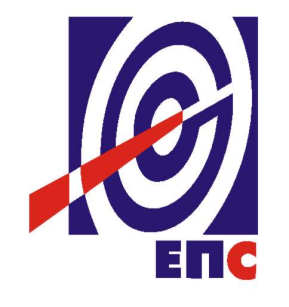 NARUČILACJAVNO PREDUZEĆE„ELEKTROPRIVREDA SRBIJE“BEOGRADULICA CARICE MILICE BROJ 2KONKURSNA DOKUMENTACIJAZA JAVNU NABAVKUkonsultantskih usluga„Izrada prodajne i marketinške strategije, organizacije prodaje, odnosa s kupcima i programa lojalnosti“ - U OTVORENOM POSTUPKU -JAVNA NABAVKA broj JN/1000/0385/2015(JP EPS broj 12.01. 19220/13-15 od 17.08.2015. godine)Beograd, avgust 2015. godineNa osnovu čl. 32. i 61. Zakona o javnim nabavkama („Sl. glasnik RS” br. 124/12, 14/15), (u dalјem tekstu: Zakon), član 2. Pravilnika o obaveznim elementima konkursne dokumentacije u postupcima javnih nabavki i načinu dokazivanja ispunjenosti uslova („Sl. glasnik RS” br. 29/2013 i 104/2013), Odluke o pokretanju postupka javne nabavke (JP EPS broj 12.01.-19220/2-15 od 30.07.2015. godine) i Rešenja o obrazovanju komisije za javnu nabavku (JP EPS broj 12.01.-19220/3-15 od 30.07.2015. godine, pripremljena je:KONKURSNA DOKUMENTACIJAZA JAVNU NABAVKU KONSULTANTSKIH USLUGA –  „Izrada prodajne i marketinške strategije, organizacije prodaje, odnosa s kupcima i programa lojalnosti“  OTVORENI POSTUPAKJAVNA NABAVKA broj JN/1000/0385/2015Ukupan broj strana dokumentacije: 63OPŠTI PODACI O JAVNOJ NABAVCINaziv, adresa i internet stranica Naručioca: JAVNO PREDUZEĆE „ELEKTROPRIVREDA SRBIJE” Beograd, Ulica carice Milice 2, www.eps.rsVrsta postupka: Otvoreni postupak u skladu sa članom 32. Zakona o javnim nabavkama („Sl. glasnik RS” br. 124/12, 14/15)Predmet postupka javne nabavke: Konsultantske usluge „Izrada prodajne i marketinške strategije, organizacije prodaje, odnosa s kupcima i programa lojalnosti“  Rezervisana nabavka: neElektronska licitacija: neNamena postupka: postupak se sprovodi radi zaklјučenja ugovora o javnoj nabavci Kontakt: Ana Mitrović, ana.mitrovic@eps.rs        Miloš Žarković, milos.zarkovic@eps.rsPODACI O PREDMETU JAVNE NABAVKEOpis predmeta nabavke, naziv i oznaka iz opšteg rečnika nabavke: konsultantske usluge „Izrada prodajne i marketinške strategije, organizacije prodaje, odnosa s kupcima i programa lojalnosti“ Naziv i oznaka iz opšteg rečnika nabavke: 79342320 – usluge brige o korisnicimaOpis partija: nemaPodaci o okvirnom sporazumu: nemaUPUTSTVO PONUĐAČIMA KAKO DA SAČINE PONUDEKonkursna dokumentacija sadrži Uputstvo ponuđačima kako da sačine ponudu i potrebne podatke o zahtevima Naručioca u pogledu sadržine ponude, kao i uslove pod kojima se sprovodi postupak izbora najpovolјnije ponude u postupku javne nabavke.Ponuđač mora da ispunjava sve uslove određene Zakonom o javnim nabavkama (u dalјem tekstu: Zakon) i Konkursnom dokumentacijom. Ponuda se priprema i dostavlјa na osnovu Poziva, u skladu sa Konkursnom dokumentacijom, u suprotnom, Ponuda se odbija kao neprihvatlјiva.Vrsta, tehničke karakteristike i specifikacija predmeta javne nabavke data je u Odelјku 5. Konkursne dokumentacije.3.1	PODACI O JEZIKU U POSTUPKU JAVNE NABAVKENaručilac je pripremio Konkursnu dokumentaciju na srpskom i engleskom jeziku i vodiće postupak javne nabavke na srpskom jeziku. Ponuda sa svim prilozima mora biti sačinjena, na srpskom ili engleskom jeziku. Ako je neki dokaz ili dokument na drugom stranom jeziku, isti mora biti preveden na srpski ili engleski jezik i overen od strane ovlašćenog prevodioca/tumača. Ako Ponuda sa svim prilozima nije sačinjena na srpskom i/ili engleskom jeziku, Ponuda će biti odbijena, kao neprihvatlјiva.3.2	NAČIN SASTAVLjANјA PONUDE I UPUTSTVA ZA POPUNјAVANјE OBRASCA PONUDEPonuđač je obavezan da sačini ponudu tako što, jasno i nedvosmisleno, čitko svojeručno, otkucano na računaru ili pisaćoj mašini, upisuje tražene podatke u obrasce ili u svemu sadržinski prema obrascima koji su sastavni deo Konkursne dokumentacije i overava je pečatom i potpisom zakonskog zastupnika, drugog zastupnika upisanog u registar nadležnog organa ili lica ovlašćenog od strane zakonskog zastupnika uz dostavu ovlašćenja u ponudi.Ponuđač je obavezan da u Obrascu ponude navede: ukupnu cenu bez PDV-a, rok važenja ponude, kao i ostale elemente iz Obrasca ponude.Bilo bi poželjno da svi dokumenti podneti u ponudi budu povezani kanapom u celinu ili povezani na neki drugi način tako da se ne mogu naknadno ubacivati, odstranjivati ili zamenjivati pojedinačni listovi, odnosno prilozi, a da se vidno ne oštete listovi ili pečat. Ponuđač podnosi ponudu sa dokazima o ispunjenosti uslova iz Konkursne dokumentacije u zatvorenoj i zapečaćenoj koverti, tako da se pri otvaranju sa sigurnošću može zaklјučiti da se prvi put otvara, na adresu: Javno preduzeće „Elektroprivreda Srbije“, 11000 Beograd, Srbija, Balkanska 13, Pisarnica u prizemlјu - sa naznakom: „Ponuda za javnu nabavku konsultantskih usluga „Izrada prodajne i marketinške strategije, organizacije prodaje, odnosa s kupcima i programa lojalnosti“ - Javna nabavka broj JN/1000/0385/2015- NE OTVARATI“. Na poleđini koverte obavezno se upisuje tačan naziv i adresa ponuđača. U slučaju da ponudu podnosi Grupa ponuđača, na poleđini koverte je potrebno naznačiti da se radi o Grupi ponuđača i navesti nazive i adresu svih članova Grupe ponuđača.3.3	PODNOŠENјE, IZMENA, DOPUNA I OPOZIV PONUDEPonuđač može podneti samo jednu ponudu.Ponudu može podneti ponuđač samostalno, grupa ponuđača, kao i ponuđač sa podizvođačem. Ponuđač koji je samostalno podneo ponudu ne može istovremeno da učestvuje u zajedničkoj ponudi ili kao podizvođač. U slučaju da ponuđač postupi suprotno navedenom uputstvu svaka Ponuda ponuđača u kojoj se pojavlјuje biće odbijena. Ponuđač može biti član samo jedne grupe ponuđača koja podnosi zajedničku ponudu, odnosno učestvovati u samo jednoj zajedničkoj ponudi. Ukoliko je ponuđač, u okviru grupe ponuđača, podneo dve ili više zajedničkih Ponuda, Naručilac će sve takve ponude odbiti. Podnošenje zajedničke ponude od strane grupe ponuđača, pri čemu grupa ili jedan ili više učesnika angažuje i podizvođača nije dozvolјeno. U roku za podnošenje ponude ponuđač može da izmeni, ili dopuni već podnetu ponudu pisanim putem, na adresu Naručioca, sa naznakom „IZMENA – DOPUNA - Ponude za javnu nabavku konsultantskih usluga – „Izrada prodajne i marketinške strategije, organizacije prodaje, odnosa s kupcima i programa lojalnosti“ - Javna nabavka broj JN/1000/0385/2015- NE OTVARATI““.U slučaju izmene ili dopune dostavlјene ponude, Naručilac će prilikom stručne ocene ponude uzeti u obzir izmene i dopune samo ako su izvršene u celini i prema obrascu na koji se, u već dostavlјenoj ponudi, izmena ili dopuna odnosi.U roku za podnošenje ponude ponuđač može da opozove podnetu ponudu pisanim putem, na adresu Naručioca, sa naznakom „OPOZIV - Ponude za javnu nabavku konsultantskih usluga – „Izrada prodajne i marketinške strategije, organizacije prodaje, odnosa s kupcima i programa lojalnosti“ - Javna nabavka broj JN/1000/0385/2015 - NE OTVARATI“.U slučaju opoziva podnete ponude pre isteka roka za podnošenje Ponuda, Naručilac takvu ponudu neće otvarati, već će je neotvorenu vratiti ponuđaču. Ukoliko ponuđač izmeni ili opozove ponudu podnetu po isteku roka za podnošenje Ponuda, Naručilac će naplatiti sredstvo obezbeđenja dato na ime ozbilјnosti ponude.3.4	PARTIJEPredmetna javna nabavka nije oblikovana u više posebnih celina (partija).3.5	PONUDA SA VARIJANTAMAPonuda sa varijantama nije dozvolјena.3.6	ROK ZA PODNOŠENјE PONUDA I OTVARANјE PONUDABlagovremenim se smatraju ponude koje su primlјene i overene pečatom prijema u pisarnici Naručioca, najkasnije do 12:00 časova, 30 (slovima: trideset) dana od dana objavlјivanja Poziva za podnošenje ponuda na Portalu javnih nabavki, bez obzira na način na koji su poslate.	Imajući u vidu da je Poziv za podnošenje ponuda za predmetnu nabavku objavlјen dana 17.08.2015. godine na Portalu javnih nabavki, to je samim tim rok za dostavlјanje Ponuda 16.09.2015. godine do 12:00 časova.Ako je Ponuda podneta po isteku roka za podnošenje Ponuda određenog u Pozivu i Konkursnoj dokumentaciji, smatraće se neblagovremenom, a Naručilac će po okončanju postupka otvaranja Ponuda, ovakvu Ponudu vratiti neotvorenu ponuđaču, sa naznakom da je podneta neblagovremeno.Komisija za javne nabavke će blagovremeno podnete Ponude javno otvoriti dana 16.09.2015. godine u 12:30 časova u prostorijama Javnog preduzeća „Elektroprivreda Srbije“, Beograd, Balkanska 13.Predstavnici ponuđača koji učestvuju u postupku javnog otvaranja Ponuda, moraju da, pre početka postupka javnog otvaranja, dostave Komisiji za javne nabavke pisano ovlašćenje za učestvovanje u ovom postupku, izdato na memorandumu ponuđača, zavedeno i overeno pečatom i potpisom zakonskog zastupnika, drugog zastupnika upisanog u registar nadležnog organa ili lica ovlašćenog od strane zakonskog zastupnika uz dostavu ovlašćenja u ponudi.Komisija za javnu nabavku vodi Zapisnik o otvaranju ponuda u koji se unose podaci u skladu sa Zakonom.Zapisnik o otvaranju Ponuda potpisuju članovi Komisije i ovlašćeni predstavnici ponuđača koji preuzimaju primerak Zapisnika. Naručilac će u roku od 3 dana od dana okončanja postupka otvaranja Ponuda poštom ili elektronskim putem dostaviti Zapisnik o otvaranju ponuda i ponuđačima koji nisu učestvovali u postupku otvaranja ponuda.3.7	PODIZVOĐAČI		Ako Ponuđač u ponudi navede da će delimično izvršenje nabavke poveriti Podizvođaču, dužan je da navede naziv Podizvođača, a ukoliko ugovor između Naručioca i Ponuđača bude zaklјučen, taj Podizvođač će biti naveden u ugovoru		Ponuđač je dužan da u ponudi navede procenat ukupne vrednosti nabavke koji će poveriti Podizvođaču, a koji ne može biti veći od 50% kao i deo predmeta nabavke koji će izvršiti preko Podizvođača.Ponuđač je dužan da Naručiocu, na njegov zahtev, omogući pristup kod Podizvođača radi utvrđivanja ispunjenosti uslova.		Svaki Podizvođač, kojega Ponuđač angažuje, mora da ispunjava uslove iz člana 75. stav 1. tačka 1) do 4) Zakona, što dokazuje dostavlјanjem dokaza navedenih odelјku Uslovi za učešće iz člana 75. i 76. Zakona i Uputstvo kako se dokazuje ispunjenost tih uslova.Dodatne uslove u vezi sa kapacitetima Ponuđač ispunjava samostalno, bez obzira na angažovanje Podizvođača.		Sve obrasce u ponudi potpisuje i overava Ponuđač, izuzev Obrasca 3. koji popunjava, potpisuje i overava svaki Podizvođač u svoje ime.Ocena ponude Ponuđača koji angažuje Podizvođača, po elementima kriterijuma vrši se samo na osnovu pokazatelјa i dokaza koji se odnose na Ponuđača. Ponuđač u potpunosti odgovara Naručiocu za izvršenje ugovorenih usluga, bez obzira na broj podizvođača.Ponuđač ne može angažovati kao Podizvođača lice koje nije naveo u ponudi, u suprotnom Naručilac će realizovati sredstvo obezbeđenja i raskinuti ugovor, osim ako bi raskidom ugovora Naručilac pretrpeo znatnu štetu. Ponuđač može angažovati kao Podizvođača lice koje nije naveo u ponudi, ako je na strani Podizvođača nakon podnošenja ponude nastala trajnija nesposobnost plaćanja, ako to lice ispunjava sve uslove određene za Podizvođača i ukoliko dobije prethodnu saglasnost Naručioca.		Naručilac u ovom postupku ne predviđa primenu odredbi stava 9. i 10. člana 80. Zakona o javnim nabavkama.3.8	GRUPA PONUĐAČA (ZAJEDNIČKA PONUDA)U slučaju da više ponuđača podnese zajedničku ponudu, oni kao sastavni deo ponude moraju dostaviti Sporazum o zajedničkom izvršenju nabavke, koji se međusobno i prema naručiocu obavezuju na zajedničko izvršenje nabavke, koji obavezno sadrži podatke propisane član 81. stav 4. Zakona o javnim nabavkama i to podatke o: članu Grupe koji će biti Nosilac posla, odnosno koji će podneti ponudu i koji će zastupati Grupu ponuđača pred Naručiocem;Ponuđaču koji će u ime Grupe ponuđača potpisati ugovor;Ponuđaču koji će u ime Grupe ponuđača dati sredstvo obezbeđenja;Ponuđaču koji će izdati račun;računu na koji će biti izvršeno plaćanje;obavezama svakog od Ponuđača iz Grupe ponuđača za izvršenje ugovoraneograničenoj solidarnoj odgovornosti Ponuđača iz Grupe ponuđača u skladu sa Zakonom.Takođe, u ovom sporazumu treba da budu navedena imena lica, pojedinačno za svakog ponuđača, koja će biti odgovorna za izvršenje nabavke. Svaki Ponuđač iz Grupe ponuđača koja podnosi zajedničku ponudu mora da ispunjava uslove iz člana 75. stav 1. tačka 1) do 4) Zakona, što dokazuje dostavlјanjem dokaza navedenim u odelјku Uslovi za učešće iz člana 75. i 76. Zakona i Uputstvo kako se dokazuje ispunjenost tih uslova. Uslove u vezi sa kapacitetima, u skladu sa članom 76. Zakona, ponuđači iz grupe ispunjavaju zajedno, na osnovu dostavlјenih dokaza definisanih Konkursnom dokumentacijom.		U slučaju zajedničke ponude Grupe ponuđača sve obrasce potpisuje i overava član Grupe ponuđača koji je određen kao Nosilac posla u Sporazumu članova Grupe ponuđača, izuzev Obrasca 3. koji popunjava, potpisuje i overava svaki član Grupe ponuđača u svoje ime.Ocena zajedničke ponude Grupe ponuđača po elementima kriterijuma se vrši na osnovu pokazatelјa i dokaza koji se odnose na sve članove Grupe ponuđača.3.9	NAČIN I USLOVI FAKTURISANјA I PLAĆANјAPonuđač dostavlјa Naručiocu potpisan mesečni izveštaj o realizovanim uslugama za prethodni mesec  u tri primerka.Naručilac ima pravo da, nakon prijema mesečnog izveštaja, dostavi primedbe u pisanom obliku na isti Ponuđaču ili dostavlјeni mesečni izveštaj prihvati i odobri u pisanom obliku. Pružalac usluge je dužan da postupi po pisanim primedbama Naručioca u roku koji u zavisnosti od obima primedbi određuje Naručilac u tekstu primedbi.Ukoliko Pružalac usluge u roku koji odredi Naručilac ne postupi po primedbama iz neopravdanih razloga, Naručilac ima pravo da naplati sredstvo obezbeđenja dato na ime dobrog izvršenja posla ili jednostrano raskine ugovor. Pružalac usluge dostavlјa Naručiocu fakuturu za deo usluge koji je realizovao po prihvaćenom mesečnom izveštaju najkasnije do osmog dana u mesecu za prethodni mesec.Ponuđač je u obavezi da, nakon realizacije svih aktivnosti, dostavi Naručiocu Konačni izveštaj o realizaciji svih aktivnosti.Konačni izveštaj o realizaciji svih aktivnosti, sadrži: naziv projekta, ime Ponuđača, datum zaklјučenja ugovora, trajanje projekta, izveštajni period, datum izveštaja, menadžment rezime, termin plan izvršenja usluga, status ugovornih proizvoda dostavlјeno/prihvaćeno, vremensko angažovanje članova tima tokom izveštajnog perioda, iznos koji će biti fakturisan za izveštajni period, zaklјučak, listu realizovanih sastanaka, odobrene ugovorne proizvode iz programskog zadatka, kao i pregled svih ispostavlјenih i odobrenih periodičnih izveštaja sa izveštajnom strukturom navedenom u prethodnom članu ovog ugovora.Naručilac ima pravo da u roku od sedam dana od dana prijema Konačnog izveštaja o realizaciji svih aktivnosti, dostavi primedbe u pisanom obliku na isti Ponuđaču ili dostavlјeni Konačni izveštaj prihvati i odobri u pisanom obliku, bez primedbi. U slučaju kada Naručilac dostavi primedbe Pružaocu usluga u vezi sa primlјenim Konačnim izveštajem, istovremeno će Pružaocu usluga odrediti rok u kom će Pružalac usluge biti dužan da postupi po datim primedbama.U prilogu Konačnog izveštaja, koji se dostavlja nakon realizacije svih ugovornih obaveza, Izvršilac, između ostalog,  dostavlja  praktični sažeti dokument, kao rezultat projekta. Plaćanje izvršenih usluga za cenu izraženu u evrima za domaćeg Ponuđač, vršiće se  u dinarskoj protivvrednosti po srednjem kursu NBS na dan plaćanja.Za stranog ponuđača, čija je cena usluge izražena u evrima, plaćanje će se vršiti na devizni račun ponuđača. Naručilac će izvršiti plaćanje u roku do 45 dana od dana prijema ispravne fakture za svaki prihvaćen i overeni izveštaj. 3.10	ROK IZVRŠENјA USLUGEU predmetnoj javnoj nabavci rok za izvršenje usluge je tri meseca ukupno, počev od dana kada Naručilac uputi poziv Izvršiocu usluge. U tom roku, potrebno je da se uradi:priprema projekta (članovi tima treba da aktivno rade ukupno 6 sedmica u JP EPS)praktični sažeti dokumentdvodnevna radionica za Naručioca nakon predaje sažetog dokumentaČlanovi tima će aktivno raditi u JP EPS radi pripreme projekta, i to:rukovodilac tima – najmanje dve sedmicedrugi i treći član tima - dve sedmice ukupno (npr. jednu sedmicu jedan, drugu sedmicu drugi, ili jednu sedmicu zajedno oba člana)ćetvrti član tima -  dve sedmiceRok za početak izvršenja usluge je po pozivu Naručioca najranije tri dana od dana zaklјučenja ugovora.3.11	TERMIN PLAN IZVRŠENјA USLUGEUz ponudu je neophodno dostaviti Termin plan (Obrazac broj 4) izvršenja usluge, po sedmicama. Neposredno pre potpisivanja ugovora, Izvršilac usluge je dužan da dostavi ažurirani Termin plan, po danima I sedmicama.  ANGAŽOVANјE KADROVA 	Ponuđač je dužan da u ponudi dostavi pregled angažovanja kadrova kroz čovek-dan . Neophodno je da budu angažovani Rukovodilac projekta i tri člana tima. Karakteristike rukovodioca i članova tima će biti date u odelјku 3.18. ove konkursne dokumentacije.	Broj čovek-dana, imajući u vidu ceo tim angažovan u izvršenju aktivnosti koje su definisane u Planu rada, ne može biti manji od 60 čovek-dana (3 meseca je 12 sedmica x 5 radnih dana = 60 dana) I to ukupno za sve aktivnosti: 1. Aktivan rad u EPS-u (poslovi snabdevanja električnom energijom), izrada finalnog projekta (sažetog dokumenta) i realizacija radionica. Naručiocu usluge nije bitna dinamika i raspored angažovanja članova tima tokom perioda realizacije usluge. CENACena se iskazuje u dinarima bez poreza na dodatu vrednost ili u evrima, a ista će u svrhu ocene Ponuda biti preračunata u dinare po srednjem kursu Narodne banke Srbije na dan kada je započeto otvaranje Ponuda. U slučaju da u dostavlјenoj ponudi nije naznačeno da li je ponuđena cena sa ili bez poreza, smatraće se saglasno Zakonu o javnim nabavkama, da je ista bez poreza. Ponuđena cena mora biti fiksna.U Obrascu “Struktura cene“ (Obrazac 5. iz Konkursne dokumentacije) treba iskazati strukturu cene, dok u Obrascu ponude (Obrazac 2. iz Konkursne dokumentacije) treba iskazati ukupno ponuđenu cenu. Ponuđena cena mora da pokriva i uklјučuje sve troškove koje ponuđač ima u realizaciji nabavke.Ako je u ponudi iskazana neuobičajeno niska cena, Naručilac će postupiti u skladu sa članom 92. Zakona.U predmetnoj javnoj nabavci cena je predviđena kao jedan od elemenata kriterijuma za ocenjivanje Ponuda.3.14	SREDSTVA FINANSIJSKOG OBEZBEĐENјA  Ponuđač je dužan da dostavi sledeća sredstva finansijskog obezbeđenja:1)	U ponudi:Bankarska garancija za ozbilјnost ponude Pоnuđаč dоstаvlја оriginаl bаnkаrsku gаrаnciјu zа оzbilјnоst pоnudе u visini оd 5% vrеdnоsti pоnudе, bеz PDV. Bаnkаrskа gаrаnciја mоrа biti nеоpоzivа, bеzuslоvnа (bеz prаvа nа prigоvоr) i nаplаtivа nа prvi pоziv, sа trајаnjеm nајmаnjе оd 60 (slоvimа: šеzdеsеt) dаnа dužе оd dаnа оtvаrаnjа Pоnudа. Nаručilаc ćе unоvčiti gаrаnciјu zа оzbilјnоst pоnudе dаtu uz pоnudu ukоlikо: pоnuđаč nаkоn istеkа rоkа zа pоdnоšеnjе pоnudа, svојu pоnudu pоvučе, оpоzоvе ili izmеni ilipоnuđаč kоmе је dоdеlјеn ugоvоr blаgоvrеmеnо nе pоtpišе ili оdbiје dа pоtpišе ugоvоr о јаvnој nаbаvci ili  prоpusti dа dоstаvi bаnkаrskе gаrаnciје zа pоvrаćај аvаnsnоg plаćаnjа i zа dоbrо izvršеnjе pоslа nајkаsniје u rоku оd 8 (оsаm) dаnа оd dаnа zаklјučеnjа ugоvоrа.U slučајu dа је pоslоvnо sеdištе bаnkе gаrаntа u Rеpublici Srbiјi u slučајu spоrа pо оvој Gаrаnciјi, utvrđuје sе nаdlеžnоst sudа u Bеоgrаdu i primеnа mаtеriјаlnоg prаvа Rеpublikе Srbiје. U slučајu dа је pоslоvnо sеdištе bаnkе gаrаntа izvаn Rеpublikе Srbiје u slučајu spоrа pо оvој Gаrаnciјi, utvrđuје sе nаdlеžnоst Spоlјnоtrgоvinskе аrbitrаžе pri Privrеdnој kоmоri Srbiје sа mеstоm аrbitrаžе u Bеоgrаdu, uz primеnu njеnоg Prаvilnikа i prоcеsnоg i mаtеriјаlnоg prаvа Rеpublikе Srbiје. Pоdnеtа bаnkаrskа gаrаnciја nе mоžе dа sаdrži dоdаtnе uslоvе zа isplаtu, krаćе rоkоvе, mаnji iznоs ili prоmеnjеnu mеsnu nаdlеžnоst zа rеšаvаnjе spоrоvа.Аkо pоnuđаč pоdnеsе gаrаnciјu strаnе bаnkе, tа bаnkа mоrа imаti nајmаnjе dоdеlјеn krеditni rејting kоmе оdgоvаrа nivо krеditnоg kvаlitеtа 3 (invеsticiоni rаng). U slučајu dа pоnudu dаје grupа pоnuđаčа, srеdstvо finаnsiјskоg оbеzbеđеnjа dоstаvlја pоnuđаč iz grupе pоnuđаčа kојi је оdrеđеn u spоrаzumu о zајеdničkоm izvršеnju nаbаvkе grupе pоnuđаčа dа dаје srеdstvо оbеzbеđеnjа.Bаnkаrskа gаrаnciја ćе biti vrаćеnа pоnuđаču sа kојim niје zаklјučеn ugоvоr оdmаh pо zаklјučеnju ugоvоrа sа pоnuđаčеm čiја је pоnudа izаbrаnа kао nајpоvоlјniја, а pоnuđаču sа kојim је zаklјučеn ugоvоr u rоku оd 8 dаnа оd dаnа prеdаје Nаručiоcu bаnkаrskih gаrаnciја prеdviđеnih ugоvоrоm.Ukоlikо pоnuđаč nе dоstаvi оvu bаnkаrsku gаrаnciјu pоnudа ćе biti оdbiјеnа kао nеprihvаtlјivа.ILIMenica (domaći ponuđači)Ponuđač dostavlјa neopozivu, bezuslovnu (bez prigovora) i na prvi poziv naplativu solo menicu sa meničnim ovlašćenjem, OP obrascem, potvrdom banke o registraciji menice u Registru menica i ovlašćenja Narodne banke Srbije i overenim kartonom deponovanih potpisa sa datumom koji nije stariji od datuma meničnog ovlašćenja u iznosu od 5% od vrednosti ponude, bez PDV.Menica će biti vraćena ponuđačima odmah po zaklјučenju ugovora sa izabranim ponuđačem.Svi troškovi u vezi sa navedenim sredstvima finansijskog obezbeđenja ozbilјnosti ponude padaju na teret Ponuđača. Troškovi u vezi pribavlјanja sredstava obezbeđenja mogu biti navedeni u Obrascu 10. Konkursne dokumentacije.Sva sredstava finansijskog obezbeđenja mogu glasiti na člana Grupe ponuđača (određenog Sporazumom o zajedničkom izvršenju nabavke) ili Ponuđača, ali ne i na Podizvođača. U slučaju da Ponuđač ne ispuni preuzete obaveze u predmetnom postupku javne nabavke, Naručilac je ovlašćen da realizuje dostavlјena sredstva obezbeđenja od strane ponuđača. Ukoliko Ponuđač ne dostavi sredstva finansijskog obezbeđenja u rokovima i na način predviđen Konkursnom dokumentacijom, Ponuda će biti odbijena, kao neprihvatlјiva.Gаrаnciја zа dоbrо izvršеnjе pоslаIzаbrаni pоnuđаč је dužаn dа Nаručiоcu dоstаvi nеоpоzivu, bеzuslоvnu (bеz prаvа nа prigоvоr) i nа prvi pоziv nаplаtivu bаnkаrsku gаrаnciјu zа dоbrо izvršеnjе pоslа u iznоsu оd 10% vrеdnоsti ugоvоrа, bеz PDV.Nаvеdеnu bаnkаrsku gаrаnciјu Pоnuđаč prеdаје prilikоm zаklјučеnjа ugоvоrа, а nајkаsniје u rоku оd 10(десет) dаnа оd zаklјučеnjа ugоvоrа, štо је оdlоžni uslоv zа stupаnjе ugоvоrа nа prаvnu snаguBаnkаrskа gаrаnciја zа dоbrо izvršеnjе pоslа mоrа trајаti nајmаnjе 30 (tridеsеt) dаnа dužе оd dana odobrenja konačnog izveštaja. Аkо sе zа vrеmе trајаnjа ugоvоrа prоmеnе rоkоvi zа izvršеnjе ugоvоrnе оbаvеzе, vаžnоst bаnkаrskе gаrаnciје zа dоbrо izvršеnjе pоslа mоrа dа sе prоduži.Pоdnеtа bаnkаrskа gаrаnciја nе mоžе dа sаdrži dоdаtnе uslоvе zа isplаtu, krаćе rоkоvе, mаnji iznоs ili prоmеnjеnu mеsnu nаdlеžnоst zа rеšаvаnjе spоrоvа.Nаručilаc ćе unоvčiti dаtu bаnkаrsku gаrаnciјu zа dоbrо izvršеnjе pоslа u slučајu dа izаbrаni pоnuđаč, pо оcеni Nаručiоcа, nе budе izvršаvао svоје ugоvоrnе оbаvеzе u rоkоvimа i nа nаčin prеdviđеn ugоvоrоm.U slučајu dа је pоslоvnо sеdištе bаnkе gаrаntа u Rеpublici Srbiјi u slučајu spоrа pо оvој Gаrаnciјi, utvrđuје sе nаdlеžnоst sudа u Bеоgrаdu i primеnа mаtеriјаlnоg prаvа Rеpublikе Srbiје. U slučајu dа је pоslоvnо sеdištе bаnkе gаrаntа izvаn Rеpublikе Srbiје u slučајu spоrа pо оvој Gаrаnciјi, utvrđuје sе nаdlеžnоst Spоlјnоtrgоvinskе аrbitrаžе pri Privrеdnој kоmоri Srbiје sа mеstоm аrbitrаžе u Bеоgrаdu, uz primеnu njеnоg Prаvilnikа i prоcеsnоg i mаtеriјаlnоg prаvа Rеpublikе Srbiје. U slučајu dа pоnudu dаје grupа pоnuđаčа, srеdstvо finаnsiјskоg оbеzbеđеnjа dоstаvlја pоnuđаč iz grupе pоnuđаčа kојi је оdrеđеn u spоrаzumu о zајеdničkоm izvršеnju nаbаvkе grupе pоnuđаčа dа dаје srеdstvо оbеzbеđеnjа.Аkо Pоnuđаč pоdnоsi bаnkаrsku gаrаnciјu strаnе bаnkе, tа bаnkа mоrа imаti nајmаnjе dоdеlјеn krеditni rејting kоmе оdgоvаrа nivо krеditnоg kvаlitеtа 3 (invеsticiоni rаng).Krеditni rејting dоdеlјuје rејting аgеnciја kоја sе nаlаzi nа listi pоdоbnih аgеnciја zа rејting kојu је u sklаdu s prоpisimа оbјаvilа Nаrоdnа bаnkа Srbiје ili pоdоbnа rејting аgеnciја kоја sе nаlаzi nа listi rеgistrоvаnih i sеrtifikоvаnih rејting аgеnciја kојu је оbјаvilо Еvrоpskо tеlо zа hаrtiје оd vrеdnоsti i tržištа (European Securities and Markets Authorities – ESMA).Svi trоškоvi u vеzi sа pribаvlјаnjеm bаnkаrskе gаrаnciје pаdајu nа tеrеt Pоnuđаčа, а i isti mоgu biti nаvеdеni u Оbrаscu trоškоvа priprеmе pоnudе.Svа srеdstаvа finаnsiјskоg оbеzbеđеnjа mоgu glаsiti nа člаnа Grupе pоnuđаčа (оdrеđеnоg Spоrаzumоm о zајеdničkоm izvršеnju nаbаvkе) ili Pоnuđаčа, аli nе i nа Pоdizvоđаčа. U slučајu dа Pоnuđаč nе ispuni prеuzеtе оbаvеzе u prеdmеtnоm pоstupku јаvnе nаbаvkе, Nаručilаc је оvlаšćеn dа rеаlizuје dоstаvlјеnа srеdstvа оbеzbеđеnjа оd strаnе pоnuđаčа. 3.15	DODATNE INFORMACIJE I POJAŠNјENјAPonuđač može, u pisanom obliku, tražiti dodatne informacije ili pojašnjenja u vezi sa pripremom Ponude, najkasnije pet dana pre isteka roka za podnošenje Ponude, na adresu Naručioca, sa naznakom: „DODATNA POJAŠNјENјA - Javna nabavka broj JN/1000/0385/2015“ ili elektronskim putem na e-mail adresu: ana.mitrovic@eps.rs i milos.zarkovic@eps.rs, radnim danima (ponedelјak – petak) u vremenu od 08 do 15 časova. Zahtev za pojašnjenje primlјen posle navedenog vremena ili tokom vikenda/neradnog dana biće evidentiran kao primlјen prvog sledećeg radnog dana.  Naručilac će u roku od 3 dana po prijemu zahteva, poslati odgovor u pisanom obliku podnosiocu zahteva i tu informaciju objaviti na Portalu javnih nabavki i svojoj internet stranici.Komunikacija u postupku javne nabavke se obavlјa na način propisan članom 20. Zakona.3.16	DODATNA OBJAŠNјENјA, KONTROLA I DOZVOLjENE ISPRAVKE Naručilac može, posle otvaranja ponuda, pisanim putem ili elektronskim putem da zahteva od Ponuđača dodatna objašnjenja koja će pomoći pri pregledu, vrednovanju i upoređivanju ponuda, kao i da vrši kontrolu (uvid) kod Ponuđača i/ili njegovog Podizvođača, odnosno učesnika zajedničke ponude. Ponuđač je dužan da postupi po zahtevu Naručioca, odnosno dostavi tražena objašnjenja i omogući neposredni uvid.Naručilac može, uz saglasnost ponuđača, da izvrši ispravke računskih grešaka uočenih prilikom razmatranja ponude po okončanom postupku otvaranja ponuda.	U slučaju razlike između jedinične i ukupne cene, merodavna je jedinična cena.3.17	NEGATIVNE REFERENCENaručilac će odbiti ponudu ukoliko poseduje dokaz da je ponuđač u prethodne tri godine u postupku javne nabavke:postupao suprotno zabrani iz čl. 23. i 25. Zakona;učinio povredu konkurencije;dostavio neistinite podatke u ponudi ili bez opravdanih razloga odbio da zaklјuči ugovor o javnoj nabavci, nakon što mu je ugovor dodelјen;odbio da dostavi dokaze i sredstva obezbeđenja na šta se u ponudi obavezao.Naručilac će odbiti ponudu ukoliko poseduje dokaz koji potvrđuje da ponuđač nije ispunjavao svoje obaveze po ranije zaklјučenim ugovorima o javnim nabavkama koji su se odnosili na isti predmet nabavke, za period od prethodne tri godine. Dokaz navedenog može biti:pravosnažna sudska odluka ili konačna odluka drugog nadležnog organa;isprava o realizovanom sredstvu obezbeđenja ispunjenja obaveza u postupku javne nabavke ili ispunjenja ugovornih obaveza;isprava o naplaćenoj ugovornoj kazni;reklamacije potrošača, odnosno korisnika, ako nisu otklonjene u ugovorenom roku;izjava o raskidu ugovora zbog neispunjenja bitnih elemenata ugovora data na način i pod uslovima predviđenim zakonom kojim se uređuju obligacioni odnosi;dokaz o angažovanju na izvršenju ugovora o javnoj nabavci lica koja nisu označena u ponudi kao podizvođači, odnosno članovi grupe ponuđača.Naručilac može odbiti ponudu ako poseduje dokaz iz stava 3. tačka 1) člana 82. Zakona, koji se odnosi na postupak koji je sproveo ili ugovor koji je zaklјučio i drugi naručilac ako je predmet javne nabavke istovrsan. Naručilac će postupiti na navedene načine i u slučaju zajedničke ponude grupe ponuđača ukoliko utvrdi da postoje napred navedeni dokazi za jednog ili više članova grupe ponuđača. Na osnovu donetih zaklјučaka u skladu sa članom 83. Zakona Uprava za javne nabavke vodi spisak negativnih referenci koji objavlјuje na Portalu javnih nabavki. Naručilac će ponudu ponuđača koji je na spisku negativnih referenci odbiti kao neprihvatlјivu ako je predmet javne nabavke istovrsan predmetu za koji je ponuđač dobio negativnu referencu. Ako predmet javne nabavke nije istovrsan predmetu za koji je ponuđač dobio negativnu referencu, naručilac će zahtevati dodatno obezbeđenje ispunjenja ugovornih obaveza.Kao dodatno obezbeđenje, u ovom slučaju, izabrani ponuđač je u obavezi, u trenutku zaklјučenja ugovora, da naručiocu podnese original, neopozivu, bezuslovnu i na prvi poziv plativu bankarsku garanciju za dobro izvršenje posla, u visini 15% od vrednosti ponude (ugovora), bez pdv-a, sa trajanjem najmanje 30 (trideset) dana duže od dana određenog za konačno izvršenje posla (odobrenja Konačnog izveštaja).3.18	KRITERIJUM ZA DODELU UGOVORAOdluku o dodeli ugovora Naručilac će doneti primenom kriterijuma „ekonomski najpovolјnija ponuda“.Elementi kriterijuma su sledeći: Ponuđena cena					30 ponderaKvalitet članova tima				70 ponderaK 2.1. Rukovodilac tima					30 ponderaK 2.2. Drugi i treći član tima					20 pondera K 2.3. Četvrti član tima					20 ponderaNačin ocenjivanjaPonude će se rangirati na osnovu svakog elemenata kriterijuma. To znači da će najuži spisak ponuđača čija je ponuda ocenjena kao prihvatlјiva biti formiran za svaki elemenat. Ukoliko dve ili više ponuda imaju na kraju ponderisanja isti ukupan broj pondera, na dve decimale, a pri tome su najbolјe (sa najvećim ukupnim brojem pondera), nabavka će biti dodelјena onom ponuđaču čija ponuda ima veći broj pondera za element kriterijuma Kvalitet članova tima, podkriterijum K2.1.- Rukovodilac tima. K1. Ponuđena cena		maks. 30 pondera	 Cena se utvrđuje na osnovu ukupno ponuđene vrednosti svih usluga zahtevanih Konkursnom dokumentacijom. Maksimalan broj pondera za ponudu sa najnižom cenom iznosi 30.Za ostale ponude broj pondera Ofin se izračunava tako što se u odnos stavlјa cena ponude sa najnižom cenom Ofin(min) pomnožena maksimalnim brojem pondera 30, prema ponuđenoj ceni ponuđača Ofin(op) čija ponuda se ocenjuje, kao u obrascu:Ofin = (Ofin(min) / Ofin(op)) x 30Dokaz: Obrazac ponude (Obrazac 2. iz Konkursne dokumentacije).K2. Kvalitet članova tima	maks. 70 ponderaOstvareni broj pondera po podelementu kriterijuma K2.1, K2.2. i K 2.3. se sabira kako bi se utvrdio ukupan broj pondera za element kriterijuma K2.- Kvalitet članova tima.Članovi tima moraju da budu locirani u EPS-u (poslovi snabdevanja električnom energijom) u vremenskom periodu od najmanje 6 nedelјa.Tim ima četiri člana i to rukovodioca projekta i još tri člana tima. K2.1 Rukovodilac tima		maks. 30 pondera	Rukovodilac tima najmanje 2 nedelјe treba da aktivno učestvuje u radu u JP EPS (prostorije Snabdevanja električnom enegijom).Karakteristike:ima direktno menadžersko iskustvo u oblasti marketinga i prodaje električne energije na konkurentnim tržištima, trenutno i tokom  2015, 2014, 2013.godine.direktno, praktično iskustvo u vođenju novih maloprodajnih modela poslovanja i ponuda, ima provereno sveobuhvatno znanje i svest u angažovanju kupaca i razvoju odnosa, segmentaciji, marketingu, odgovoru na zahteve, energetskoj efikasnosti i prodaji (u vezi sa sticanjem kupaca i zadržavanjem) na konukrentnim energetskim tržištima širom sveta Da poseduje iskustvo u radu na veoma konkurentnim energetskim tržištima na području domaćinstva, tokom 2015, 2014, 2013.godineposeduje profesionalno iskustvo iz prve ruke (kao menadžer,odnosno  odgovorno lice u kompaniji  za prodaju električne energije i/ili marketing) za uspostavlјanje struktura, procesa i strategije (cilјeva) i procesa u novom i postojećim poslovima snabdevanja električnom energijom na visoko konkurentnim tržištima gde postoji negativna slika industrije i snabdevača Ima sveobuhvatno znanje i svest o trendovima novih modela poslovanja i o najnaprednijim i aktivnim konkurentnim energetskim tržištima širom svetaIma sveobuhvatno znanje o ponašanju kupaca na tržištu električne energije, posebno u vezi sa lojalnošću (zadržavanjem) i sa sticanjem novih kupaca (promenom) na konkurentnim tržištimaU mogućnosti je da sve konsultacije obavlјa na engleskom jezikuPonderisanje Rukovodioca tima:30 pondera: CV-jem dokazano da trenutno i tokom 2015, 2014, 2013. godine u kontinuitetu radi praktično na konkurentnim energetskim tržištima na području domaćinstava, na menadžerskim pozicijama20 pondera: CV-jem dokazano da trenutno i samo dve godine u kontinuitetu (tokom 2015,2014,2013) radi praktično na konkurentnim energetskim tržištima na području domaćinstava, na menadžerskim pozicijama10 pondera: CV-jem dokazano da trenutno i samo godinu dana u kontinuitetu tokom 2015,2014,2013.godine radi praktično na konkurentnim energetskim tržištima na području domaćinstava, na menadžerskim pozicijamaK.2.2.    Drugi i treći član tima:   			maksimalno 20 ponderaOva dva člana tima treba da aktivno rade u EPS-u ukupno dve sedmice, oba člana (nije bitan raspored i dinamika, oba člana jednu sedmicu ili jedan član jednu, drugi član drugu sedmicu).Karakteristike: Poseduju profesionalno iskustvo iz prve ruke, u nekom perioidu tokom poslednjih 10 godina (kao menadžer, odnosno odgovorno lice u kompaniji  za prodaju električne energije i/ili marketing) za uspostavlјanje struktura, procesa i strategije (cilјeva) i procesa  u poslovima snabdevanja električnom energijom na visoko konkurentnim tržištima gde postoji negativna slika industrije i snabdevača Poseduje direktno iskustvo vođenja maloprodajnih modela poslovanja i ponuda, u nekom periodu tokom poslednjih 10 godina, poseduje sveobuhvatno znanje i svest u angažovanju kupaca i razvoju odnosa, segmentaciji, marketingu, odgovoru na zahteve, energetskoj efikasnosti i prodaji (u vezi sa sticanjem kupaca i zadržavanjem) na konukrentnim energetskim tržištima širom svetaIma provereno sveobuhvatno znanje i svest o trendovima modela poslovanja, ima sveobuhvatno znanje iz prve ruke o najnaprednijim i aktivnim konkurentnim energetskim tržištima širom svetaIma sveobuhvatno znanje o ponašanju kupaca na tržištu električne energije, posebno u vezi sa lojalnošću (zadržavanjem) i sa sticanjem novih kupaca (promenom) na konkurentnim tržištima.U mogućnosti je da sve konsultacije obavlјaju na engleskom jeziku(Uz CV, neophodno je za drugog i trećeg člana tima potencijalni ponudjač treba da  dostavi Izjavu ponuđača, datu pod materijalnom i krivičnom odgovornošću (Obrazac broj 6.5), na kojoj su navedeni podaci o maksimalno tri a minimalno jednoj uspešno realizovanoj i menadžerski vođenoj kampanji ili projektu iz oblasti izrade prodajne izrade prodajne i marketinške strategije, organizacije prodaje, odnosa s kupcima i programa lojalnostiPonderisanje - drugi i treći član tima:20 pondera: dostavljena izjava o tri uspešno realizovane i menadžerski vodjene kampanje ili projekta iz oblasti izrade prodajne i marketinške strategije, organizacije prodaje, odnosa s kupcima i programa lojalnosti14 pondera: dostavljena izjava o dve uspešno realizovane i menadžerski vodjene kampanje ili projekta iz oblasti izrade prodajne i marketinške strategije, organizacije prodaje, odnosa s kupcima i programa lojalnosti7 pondera: dostavljena izjava o jednoj uspešno realizovanoj i menadžerski vodjenoj kampanji ili projektu iz oblasti izrade prodajne i marketinške strategije, organizacije prodaje, odnosa s kupcima i programa lojalnostiK 2.3. Četvrti član tima 					maksimalno 20 ponderaTreba da aktivno radi u EPS-u dve sedmice.Karakteristike: najmanje 7 godina konsultantskog iskustva u radu na projektima pružanja najbolјe usluge kupcima, brige o kupcima i sticanja kupaca (uklјučujući call centar) u okviru konkurentnog snabdevanja električnom energijomposeduje iskustva u pružanju konsultantskih usluga menadzerima, odnosno odgovornim licima zaduženim za prodaju električne energije i/ili marketinga–i starim i novim učesnicima u poslovima snabdevanja – u vezi sa pripremom za konkurenciju sa drugim snabdevačima u konkurentskim tržištima u okruženju   poseduje dugogodišnje konsultantsko iskustvo na visokokonkurentnim tržištima gde postoji negativna slika industrije i snabdevača;poseduje znanje o ponašanju kupaca na tržištu električne energije, posebno u vezi sa lojalnošću (zadržavanjem) i sa sticanjem novih kupaca (promenom) na konkurentnim tržištima.        - U mogućnosti je da sve konsultacije obavlјaju na engleskom jezikuZa četvrtog člana tima treba dostaviti Referentnu listu sa 10 referenci iz oblasti koja je predmet javne nabavke.  Referentna lista treba da sadrži kontakt ka kompaniji koja je dala referencu, radi eventualne provere podatakaPonderisanje- četvrti član tima:20 pondera: dostavljena Referentna lista sa 10 referenci iz oblasti koja je predmet javne nabavke14 pondera: dostavljena Referentna lista sa 8 do 9 referenci iz oblasti koja je predmet javne nabavke7  pondera: dostavljena Referentna lista sa 6 do 7 referenci iz oblasti koja je predmet javne nabavkeDokazi: Ocena Ponuda po podelementu kriterijuma K2. vrši se na osnovu: CV dostavlјenog na Obrascima iz Konkursne dokumentacije ili obrascima koji u svemu sadržinski odgovara Obrascima iz Konkursne dokumentacije, a potpisanog i overenog od strane ponuđača(svi članovi tima)Izjava datih pod materijalnom i krivičnom odgovornošću (2. i 3. član tima)Referentnih lista (4. član tima)3.19	POŠTOVANјE OBAVEZA KOJE PROIZLAZE IZ PROPISA O ZAŠTITI NA RADU I DRUGIH PROPISAPonuđač je dužan da pri sastavlјanju ponude izričito navede da je poštovao obaveze koje proizlaze iz važećih propisa o zaštiti na radu, zapošlјavanju i uslovima rada, zaštiti životne sredine, kao i da ponuđač garantuje da je imalac prava intelektualne svojine (Obrazac 3. iz Konkursne dokumentacije).3.20	NAKNADA ZA KORIŠĆENјE PATENATANaknadu za korišćenje patenata, kao i odgovornost za povredu zaštićenih prava intelektualne svojine trećih lica snosi Ponuđač.3.21	PERIOD VAŽENјA PONUDEPonuda mora da važi najmanje 60 (slovima: šezdeset) dana od dana otvaranja ponuda. U slučaju da ponuđač navede kraći rok važenja ponude, ponuda će biti odbijena, kao neprihvatlјiva. 3.22	ROK ZA ZAKLjUČENјE UGOVORA Po prijemu odluke o dodeli ugovora, a po isteku roka za podnošenje zahteva za zaštitu prava, izabrani Ponuđač će biti pozvan da pristupi zaklјučenju ugovora u roku od najviše 8 dana. Ako Naručilac ne dostavi potpisan ugovor Ponuđaču u roku iz stava 1. Ponuđač nije dužan da potpiše ugovor što se neće smatrati odustajanjem od ponude i ne može zbog toga snositi bilo kakve posledice, osim ako je podnet blagovremen zahtev za zaštitu prava.Ako Ponuđač čija je ponuda izabrana kao najpovolјnija ne potpiše ugovor u navedenom roku, Naručilac će odlučiti da li će ugovor o javnoj nabavci zaklјučiti sa prvim sledećim najpovolјnijim Ponuđačem.Ponuđač je u obavezi da prilikom zaklјučenja Ugovora dostavi Naručiocu obrazac Termin plan izvršenja usluge, obrazac Kvalifikaciona struktura, funkcija i vreme angažovanja članova tima, obrazac Struktura cene i Sporazum o zajedničkom izvršenju nabavke (u slučaju dodele Ugovora grupi ponuđača) u overenom prevodu na srpski jezik od strane ovlašćenog prevodioca, obzirom da su isti prilozi Ugovora. Takođe ponuđač je dužan da zaklјuči i Ugovor o čuvanju poslovne tajne i poverlјivih informacija.Naručilac može i pre isteka roka za podnošenje zahteva za zaštitu prava zaklјučiti ugovor o javnoj nabavci u slučaju ispunjenosti uslova iz člana 112. stav 2. tačka 5. Zakona, u kom slučaju će izabrani Ponuđač će biti pozvan da pristupi zaklјučenju ugovora u roku od najviše 8 dana.3.23	NAČIN OZNAČAVANјA POVERLjIVIH PODATAKAPodaci koje Ponuđač opravdano označi kao poverlјive biće korišćeni samo u toku postupka javne nabavke u skladu sa Pozivom i neće biti dostupni nikom izvan kruga lica koja su uklјučena u postupak javne nabavke. Ovi podaci neće biti objavlјeni prilikom otvaranja Ponuda i u nastavku postupka i kasnije.Naručilac može da odbije da pruži informaciju koja bi značila povredu poverlјivosti podataka dobijenih u ponudi. Kao poverlјiva, Ponuđač može označiti dokumenta koja sadrže lične podatke, a koje ne sadrži ni jedan javni registar, ili koja na drugi način nisu dostupna, kao i poslovne podatke koji su propisima određeni kao poverlјivi. Naručilac će kao poverlјiva tretirati ona dokumenta koja u desnom gornjem uglu velikim slovima imaju ispisano „POVERLjIVO“.Naručilac ne odgovara za poverlјivost podataka koji nisu označeni na gore navedeni način.Ako se kao poverlјivi označe podaci koji ne odgovaraju gore navedenim uslovima, Naručilac će pozvati ponuđača da ukloni oznaku poverlјivosti. Ponuđač će to učiniti tako što će njegov predstavnik iznad oznake poverlјivosti napisati „OPOZIV“, upisati datum, vreme i potpisati se.Ako ponuđač u roku koji odredi Naručilac ne opozove poverlјivost dokumenata, Naručilac će tretirati ovu ponudu kao ponudu bez poverlјivih podataka.Naručilac je dužan da dosledno poštuje zakonite interese Ponuđača, štiteći njihove tehničke i poslovne tajne u smislu zakona kojim se uređuje zaštita poslovne tajne.Neće se smatrati poverlјivim dokazi o ispunjenosti obaveznih uslova, cena i drugi podaci iz Ponude koji su od značaja za primenu elemenata kriterijuma i rangiranje Ponude. 3.24	TROŠKOVI PONUDETroškove pripreme i podnošenja ponude snosi isklјučivo Ponuđač i ne može tražiti od Naručioca naknadu troškova Ponuđač može da u okviru ponude dostavi ukupan iznos i strukturu troškova pripremanja ponude.Ako je postupak javne nabavke obustavlјen iz razloga koji su na strani naručioca, naručilac je dužan da ponuđaču nadoknadi troškove izrade uzorka ili modela, ako su izrađeni u skladu sa tehničkim specifikacijama naručioca i troškove pribavlјanja sredstva obezbeđenja, pod uslovom da je ponuđač tražio naknadu tih troškova u svojoj ponudi.3.25	OBRAZAC STRUKTURE CENEStrukturu cene ponuđač navodi tako što popunjava, potpisuje i overava pečatom Obrazac 5. iz Konkursne dokumentacije.3.26	MODEL UGOVORA	Ponuđač je u obavezi da u ponudi podnose potpisan i pečatom overen obrazac „Model ugovora“. Zbog objektivnih okolnosti koje mogu bitno uticati na izvršenje ugovornih obaveza, ugovor se može izmeniti i dopuniti u formi pisanog Aneksa.	U skladu sa datim Modelom ugovora (Obrazac 10. iz konkursne dokumentacije) i elementima najpovolјnije ponude biće zaklјučen Ugovor o javnoj nabavci.3.27	Podaci o nadležnim organima gde se mogu blagovremeno dobiti ispravni podaci o poreskim obavezama, zaštiti životne sredine i zaštiti pri zapošlјavanju i uslovima rada 	Ponuđači mogu blagovremeno dobiti ispravne podatke o poreskim obavezama, zaštiti životne sredine, zaštiti pri zapošlјavanju i uslovima rada na sledećim adresama:Poreske obaveze: Ministarstvo finansija - Poreska uprava, Save Maškovića 3-5, Beograd; www.poreskauprava.gov.rsZaštita životne sredine: Ministarstvo polјoprivrede i zaštite životne sredine, Nemanjina 22-26, Beograd, www.mpzzs.gov.rsAgencija za zaštitu životne sredine, Ruže Jovanovića 27a, 11160 Beograd , Republika Srbija, http://www.sepa.gov.rsZaštita pri zapošlјavanju i uslovima rada: Ministarstvo rada, zapošlјavanja i socijalne politike, Nemanjina 22-26, Beograd; www.minrzs.gov.rs  Zavod za socijalno osiguranje, Bulevar umetnosti 10, 11070 Novi Beograd, Republika Srbija, http://www.zso.gov.rs3.28	RAZLOZI ZA ODBIJANјE PONUDE I OBUSTAVU POSTUPKA	U postupku javne nabavke Naručilac će odbiti neprihvatlјivu ponudu u skladu sa članom 107. Zakona.	Naručilac će doneti odluku o obustavi postupka javne nabavke u skladu sa članom 109. Zakona.	U slučaju obustave postupka javne nabavke, Naručilac neće biti odgovoran, ni na koji način, za stvarnu štetu, izgublјenu dobit, ili bilo kakvu drugu štetu koju Ponuđač može usled toga da pretrpi, uprkos tome što je Naručilac bio upozoren na mogućnost nastupanja štete.3.29	PODACI O SADRŽINI PONUDE  Sadržinu ponude, pored Obrasca ponude, čine i svi ostali dokazi o ispunjenosti uslova iz čl. 75. i 76. Zakona o javnim nabavkama, predviđeni čl. 77. Zakona, koji su navedeni u Konkursnoj dokumentaciji, kao i svi traženi prilozi i izjave na način predviđen sledećim stavom ove tačke:popunjen, potpisan i pečatom overen obrazac „Izjava o nezavisnoj ponudi“popunjen, potpisan i pečatom overen obrazac „Obrazac ponude“popunjen, potpisan i pečatom overen obrazac izjave u skladu sa članom 75. stav 2. Zakonapopunjen, potpisan i pečatom overen obrazac „Termin plan izvršenja usluge“ popunjen, potpisan i overen obrazac Pregled angažovanja osoblјa popunjen, potpisan i pečatom overen obrazac „Struktura cene“ popunjen, potpisan i pečatom overen „Obrazac troškova pripreme ponude“potpisan i pečatom overen obrazac „Model ugovora“ obrasce, izjave i dokaze određene tačkom 3.7 ili 3.8 ovog uputstva u slučaju da ponuđač podnosi ponudu sa podizvođačem ili zajedničku ponudu podnosi grupa ponuđača;sredstvo finansijskog obezbeđenja ozbilјnosti ponude u skladu sa tačkom 3.14 ovog uputstvadokaze i obrasce u svrhu ocenjivanja ponuda u skladu sa elementima kriterijuma iz tačke 3.18 ovog uputstvadokazi o ispunjenosti uslova iz čl. 75. i 76. Zakona u skladu sa članom 77. Zakon i Odelјkom 4. konkursne dokumentacije.3.30	ZAŠTITA PRAVA PONUĐAČAZahtev za zaštitu prava može se podneti u toku celog postupka javne nabavke, protiv svake radnje, osim ako Zakonom nije drugačije određeno.Zahtev za zaštitu prava podnosi se Republičkoj komisiji, a predaje Naručiocu, sa naznakom „Zahtev za zaštitu prava broj javne nabavke JN/1000/0385/2015“. Na dostavlјanje zahteva za zaštitu prava shodno se primenjuju odredbe o načinu dostavlјanja odluke iz člana 108. stav 6. do 9. Zakona.Primerak zahteva za zaštitu prava podnosilac istovremeno dostavlјa Republičkoj komisiji za zaštitu prava u postupcima javnih nabavki, na adresu: 11000 Beograd, Nemanjina 22-26.Zahtev za zaštitu prava kojim se osporava vrsta postupka, sadržina poziva za podnošenje ponuda ili konkursne dokumentacije smatraće se blagovremenim ako je primlјen od strane Naručioca najkasnije sedam dana pre isteka roka za podnošenje ponuda, bez obzira na način dostavlјanja.Posle donošenja odluke o dodeli ugovora i odluke o obustavi postupka, rok za podnošenje zahteva za zaštitu prava je deset dana od dana prijema odluke.Podnosilac zahteva za zaštitu prava dužan je da na račun budžeta Republike Srbije (broj računa: 840-742221843-57, šifra plaćanja 153, model 97, poziv na broj 50-016, svrha uplate: republička administrativna taksa broj javne nabavke JN/1000/0385/2015, primalac uplate: budžet Republike Srbije) uplati taksu i to:ukoliko se zahtevom za zaštitu prava osporava vrsta postupka javne nabavke, sadržina Poziva za podnošenje ponuda, odnosno sadržina Konkursne dokumentacije ili druge radnje Naručioca preduzete pre isteka roka za podnošenje ponuda, taksa iznosi 80.000,00 dinara, bez obzira na to kolika je procenjena vrednost javne nabavke;Uplata takse za podnošenje zahteva za zaštitu prava iz inostranstva može izvršiti na devizni račun Ministarstva finansija – Uprave za trezorNAZIV I ADRESA BANKE:Narodna banka Srbije (NBS)11000 Beograd, ul. Nemanjina br. 17 SrbijaSWIFT CODE: NBSRRSBGXXXNAZIV I ADRESA INSTITUCIJE:Ministarstvo finansijaUprava za trezorul. Pop Lukina br. 7-911000 BeogradIBAN: RS 35908500103019323073NAPOMENA: Prilikom uplata sredstava potrebno je navesti sledeće informacije o plaćanju - „detalјi plaćanja“ (FIELD 70: DETAILS OF PAYMENT): – broj u postupku javne nabavke na koje se zahtev za zaštitu prava odnosi i naziv naručioca u postupku javne nabavke.U prilogu su instrukcije za uplate u valutama: EUR i USD.PAYMENT INSTRUCTIONSUSLOVI ZA UČEŠĆE U POSTUPKU JAVNE NABAVKE IZ ČLANA 75. I 76. ZAKONA O JAVNIM NABAVKAMA I UPUTSTVO KAKO SE DOKAZUJE ISPUNјENOST TIH USLOVA 4.1	OBAVEZNI USLOVI ZA UČEŠĆE U POSTUPKU JAVNE NABAVKEPonuđač u postupku javne nabavke mora dokazati:da je registrovan kod nadležnog organa, odnosno upisan u odgovarajući registar;da on i njegov zakonski zastupnik nije osuđivan za neko od krivičnih dela kao član organizovane kriminalne grupe, da nije osuđivan za krivična dela protiv privrede, krivična dela protiv životne sredine, krivično delo primanja ili davanja mita, krivično delo prevare;da mu nije izrečena mera zabrane obavlјanja delatnosti, koja je na snazi u vreme objavlјivanja poziva za podnošenje ponuda;da je izmirio dospele poreze, doprinose i druge javne dažbine u skladu sa propisima Republike Srbije ili strane države kada ima sedište na njenoj teritoriji.4.2	 DODATNI USLOVI ZA UČEŠĆE U POSTUPKU JAVNE NABAVKERaspolaže neophodnim poslovnim kapacitetom:Posedovanje 10 referenci u oblasti  prodajne i marketinške strategije, organizacije prodaje, odnosa s kupcima i programa lojalnosti, sa bar 3 kompetitivna liberalizovana, aktivna tržišta (na kojima minimum 7 % kupaca godišnje menja snabdevača)Posedovanje iskustva u pružanju konsultantskih usluga menadžerima, odnosno odgovornim licima zaduženim za prodaju električne energije i/ili marketing– i starim i novim učesnicima u poslovima snabdevanja – u vezi sa pripremom za konkurenciju sa drugim snabdevačima u konkurentskim tržištima u okruženjuPosedovanje sveobuhvatnog znanja koje je dokazano radom na projektima u oblasti izrade prodajne i marketinške strategije, organizacije prodaje, odnosa sa kupcima i programa lojalnosti,  potvrđeno kroz rad i primenu najbolјih međunarodnih praksi na polјu motivisanja i navođenja kupaca da se aktivnije angažuju, u oblastima: 1. motivisanja kupaca 2. inovativnih vidova prodaje 3. novih poslovnih modela 4. lojalnosti kupaca 5. dodatnih ponuda 4.3 	UPUTSTVO KAKO SE DOKAZUJE ISPUNјENOST USLOVAPonuđač je dužan da u ponudi dostavi dokaze da ispunjava obavezne uslove za učešće u postupku javne nabavke u skladu sa Zakonom, i to:Pravno lice:izvod iz registra Agencije za privredne registre, odnosno izvod iz registra nadležnog Privrednog suda; za strane ponuđače izvod iz odgovarajućeg registra nadležnog organa države u kojoj ima sedište;izvod iz kaznene evidencije, odnosno uverenje nadležnog suda i nadležne policijske uprave Ministarstva unutrašnjih poslova da ono i njegov zakonski zastupnik nije osuđivan za neko od krivičnih dela kao član organizovane kriminalne grupe, da nije osuđivan za neko od krivičnih dela protiv privrede, krivična dela protiv zaštite životne sredine, krivično delo primanja ili davanja mita, krivično delo prevare; 	 Za domaće ponuđače:izvod iz kaznene evidencije nadležnog suda na čijem je području sedište domaćeg pravnog lica, odnosno sedište predstavništva ili ogranka stranog pravnog lica (uverenje Osnovnog suda koje obuhvata i podatke iz kaznene evidencije za krivična dela koja su u nadležnosti redovnog krivičnog odelјenja Višeg suda, na čijem području je sedište domaćeg pravnog lica, odnosno sedište predstavništva ili ogranka stranog pravnog lica; Ukoliko uverenje Osnovnog suda ne obuhvata podatke iz kaznene evidencije za krivična dela koja su u nadležnosti redovnog krivičnog odelјenja Višeg suda, potrebno je pored uverenja Osnovnog suda dostaviti i uverenje Višeg suda na čijem području je sedište domaćeg pravnog lica, odnosno sedište predstavništva ili ogranka stranog pravnog lica, kojom se potvrđuje da ponuđač nije osuđivan za krivična dela protiv privrede i krivično delo primanja mita);izvod iz kaznene evidencije Posebnog odelјenja (za organizovani kriminal) Višeg suda u Beogradu;uverenje iz kaznene evidencije nadležne policijske uprave Ministarstva unutrašnjih poslova za zakonskog zastupnika – zahtev za izdavanje ovog uverenja može se podneti prema mestu rođenja, ali i prema mestu prebivališta.Ako je više zakonskih zastupnika za svakog se dostavlјa uverenje iz kaznene evidencije. Ako je više zakonskih zastupnika za svakog se dostavlјa uverenje iz kaznene evidencije prema sedištu ponuđača, kao i državlјanstvu zakonskog zastupnika, ukoliko je državlјansto lica različito od države sedište ponuđača.Za strane ponuđače potvrde nadležnog organa države u kojoj ima sedište.potvrde Privrednog i Prekršajnog suda da mu nije izrečena mera zabrane obavlјanja delatnosti, ili potvrda Agencije za privredne registre da kod ovog organa nije registrovano, da mu je kao privrednom društvu izrečena mera zabrane obavlјanja delatnosti koja je na snazi na dan objavlјivanja poziva za podnošenje ponuda; Za strane ponuđače potvrda nadležnog organa države u kojoj ima sedište; uverenje Poreske uprave Ministarstva finansija da je izmirio dospele poreze i doprinose i uverenje nadležne lokalne samouprave da je izmirio obaveze po osnovu izvornih lokalnih javnih prihoda; Za strane ponuđače potvrda nadležnog poreskog organa države u kojoj ima sedište. Dokaz iz tačke 2) i 4) ne može biti stariji od dva meseca pre otvaranja ponuda.Dokaz iz tačke 3) ovog člana mora biti izdat nakon objavlјivanja poziva za podnošenje ponuda.Preduzetnik:izvod iz registra Agencije za privredne registre, odnosno izvoda iz odgovarajućeg registra;izvod iz kaznene evidencije, odnosno uverenje nadležne policijske uprave Ministarstva unutrašnjih poslova da nije osuđivan za neko od krivičnih dela kao član organizovane kriminalne grupe, da nije osuđivan za krivična dela protiv privrede, krivična dela protiv zaštite životne sredine, krivično delo primanja ili davanja mita, krivično delo prevareZa domaće ponuđače:uverenje iz kaznene evidencije nadležne policijske uprave Ministarstva unutrašnjih poslova – zahtev za izdavanje ovog uverenja može se podneti prema mestu rođenja, ali i prema mestu prebivališta.Za strane ponuđače potvrda nadležnog organa države u kojoj ima sedište, odnosno državlјanstvo;potvrda Prekršajnog suda da mu nije izrečena mera zabrane obavlјanja delatnosti ili potvrda Agencije za privredne registre da kod ovog organa nije registrovano da mu je kao privrednom subjektu izrečena mera zabrane obavlјanja delatnosti, koja je na snazi na dan objavlјivanja poziva za podnošenje ponuda; za strane ponuđače potvrda nadležnog organa države u kojoj ima sedište;uverenje Poreske uprave Ministarstva finansija da je izmirio dospele poreze i doprinose i uverenje nadležne uprave lokalne samouprave da je izmirio obaveze po osnovu izvornih lokalnih javnih prihoda; Za strane ponuđače potvrda nadležnog poreskog organa države u kojoj ima sedište.Dokaz iz tačke 2) i 4) ne može biti stariji od dva meseca pre otvaranja ponuda.Dokaz iz tačke 3) ovog člana mora biti izdat nakon objavlјivanja poziva za podnošenje ponuda.Fizičko lice:izvod iz kaznene evidencije, odnosno uverenje nadležne policijske uprave Ministarstva unutrašnjih poslova da nije osuđivan za neko od krivičnih dela kao član organizovane kriminalne grupe, da nije osuđivan za krivična dela protiv privrede, krivična dela protiv životne sredine, krivično delo primanja ili davanja mita, krivično delo prevareZa domaće ponuđače:uverenje iz kaznene evidencije nadležne policijske uprave Ministarstva unutrašnjih poslova – zahtev za izdavanje ovog uverenja može se podneti prema mestu rođenja, ali i prema mestu prebivališta.Za strane ponuđače potvrda nadležnog organa države u kojoj ima sedište, odnosno državlјanstvo;potvrda Prekršajnog suda da mu nije izrečena mera zabrane obavlјanja određenih poslova, koja je na snazi na dan objavlјivanja poziva za podnošenje ponuda; za strane ponuđače potvrda nadležnog organa države u kojoj ima sedište;uverenje Poreske uprave Ministarstva finansija da je izmirio dospele poreze i doprinose i uverenje nadležne uprave lokalne samouprave da je izmirio obaveze po osnovu izvornih lokalnih javnih prihoda; Za strane ponuđače potvrda nadležnog poreskog organa države u kojoj ima sedište.Dokaz iz tačke 1) i 3) ne može biti stariji od dva meseca pre otvaranja ponuda.Dokaz iz tačke 2) mora biti izdat nakon objavlјivanja poziva za podnošenje ponuda.Ponuđač je dužan da u ponudi dostavi dokaze da ispunjava dodatne uslove za učešće u postupku javne nabavke u skladu sa Zakonom, i to:2. Dokaze neophodnog poslovnog kapaciteta: 2.1.Reference ponudjača (korporativne reference)Ocena ponuda po ovom uslovu vrši se na osnovu spiska referenci dostavlјenog na Obrascu broj 7. iz Konkursne dokumentacije ili obrascu koji u svemu sadržinski odgovara Obrascu 7. Kao dokaz referenci navedenih u Listi referenci ponuđač neće u ponudi dostavljati kopije zaklјučenih ugovora ili potvrde ranijih naručilaca, osim, ukoliko se naknadno ne ukaže potreba za tim.  U slučaju sumnje u istinitost dostavlјenih podataka, Naručilac zadržava pravo provere na osnovu relevantnih dokaza. Ukoliko Naručilac utvrdi da je ponuđač prikazivao neistinite podatke ili da su dokumenta lažna, ponuda tog ponuđača će se smatrati neprihvatlјivom i biće odbijena.Predmet ocene su reference ponuđača koje je isti stekao: a) samostalno ili b) kao lider grupe ponuđača ili v) je njegovo učešće kao člana grupe u ukupnoj vrednosti izvršenih usluga bilo veće od 50%. Reference koje ne ispunjavaju navedeni uslov neće biti predmet ocene.Reference podizvođača kog ponuđač angažuje, nisu premet ocene po ovom uslovu.2.2. Iskustvo u pružanju usluga menadžerima, odnosno odgovornim licima zaduženim za prodaju električne energije i/ili marketing  – dokazuje se tako što ponudjač treba da dostavi  IZJAVU datu pod materijalnom i krivičnom odgovornošću. Izjava je data kao Obrazac u ovoj konkursnoj dokumentaciji (Obrazac broj 7.1)4.4	USLOVI KOJE MORA DA ISPUNI SVAKI PODIZVOĐAČ, ODNOSNO ČLAN GRUPE PONUĐAČASvaki Podizvođač mora da ispunjava uslove iz člana 75. stav 1. tačka 1) do 4) Zakona, što dokazuje dostavlјanjem dokaza navedenih u ovom odelјku. Uslove u vezi sa kapacitetima iz člana 76. Zakona, Ponuđač ispunjava samostalno bez obzira na angažovanje Podizvođača.Svaki Ponuđač iz Grupe ponuđača koja podnosi zajedničku ponudu mora da ispunjava uslove iz člana 75. stav 1. tačka 1) do 4) Zakona, što dokazuje dostavlјanjem dokaza navedenih u ovom odelјku. Uslove u vezi sa kapacitetima iz člana 76. Zakona ponuđači iz Grupe ispunjavaju zajedno, na osnovu dostavlјenih dokaza u skladu ovim odelјkom Konkursne dokumentacije:4.5	ISPUNјENOST USLOVA IZ ČLANA 75. STAV 2. ZAKONANaručilac od Ponuđača zahteva da pri sastavlјanju svojih ponuda izričito navedu da su poštovali obaveze koje proizlaze iz važećih propisa o zaštiti na radu, zapošlјavanju i uslovima rada, zaštiti životne sredine, kao i da ponuđač garantuje da je imalac prava intelektualne svojine.U vezi sa ovim uslovom Ponuđač u ponudi podnosi Izjavu - Obrazac 3. iz konkursne dokumentacije.Ova izjava se podnosi, odnosno istu daje i svaki član Grupe ponuđača, odnosno Podizvođač, u svoje ime.4.6	NAČIN DOSTAVLjANјA DOKAZA Dokazi o ispunjenosti uslova mogu se dostavlјati u neoverenim kopijama, a naručilac može pre donošenja odluke o dodeli ugovora, zahtevati od Ponuđača, čija je ponuda na osnovu Izveštaja Komisije za javnu nabavku ocenjena kao najpovolјnija, da dostavi na uvid original ili overenu kopiju svih ili pojedinih dokaza.Ako Ponuđač u ostavlјenom, primerenom roku koji ne može biti kraći od pet dana, ne dostavi na uvid original ili overenu kopiju traženih dokaza, Naručilac će njegovu ponudu odbiti kao neprihvatlјivu.	Ponuđači koji su registrovani u registru koji vodi Agencija za privredne registre ne moraju da dostave dokaz iz čl. 75. stav. 1. tačka 1) Izvod iz registra Agencije za privredne registre, koji je javno dostupan na internet stranici Agencije za privredne registre.	Naručilac neće odbiti ponudu kao neprihvatlјivu, ukoliko ne sadrži dokaz određen Konkursnom dokumentacijom, ako Ponuđač navede u ponudi internet stranicu na kojoj su podaci koji su traženi u okviru uslova javno dostupni.Ponuđač upisan u Registar ponuđača nije dužan da prilikom podnošenja ponude, dokazuje ispunjenost obaveznih uslova. Registar ponuđača je dostupan na internet stranici Agencije za privredne registre.Ukoliko je dokaz o ispunjenosti uslova elektronski dokument, Ponuđač dostavlјa kopiju elektronskog dokumenta u pisanom obliku, u skladu sa zakonom kojim se uređuje elektronski dokument, osim ukoliko podnosi elektronsku ponudu kada se dokaz dostavlјa u izvornom elektronskom obliku.Ako Ponuđač ima sedište u drugoj državi, Naručilac može da proveri da li su dokumenti kojima Ponuđač dokazuje ispunjenost traženih uslova izdati od strane nadležnih organa te države. Ako se u državi u kojoj Ponuđač ima sedište ne izdaju dokazi iz člana 77. stav 1. tačka 1) do 4) Zakona, Ponuđač može, umesto dokaza, priložiti svoju pisanu izjavu, datu pod krivičnom i materijalnom odgovornošću overenu pred sudskim ili upravnim organom, javnim beležnikom ili drugim nadležnim organom te države.Ako Ponuđač nije mogao da pribavi tražena dokumenta u roku za podnošenje ponude, zbog toga što ona do trenutka podnošenja ponude nisu mogla biti izdata po propisima države u kojoj Ponuđač ima sedište i ukoliko uz ponudu priloži odgovarajući dokaz za to, Naručilac će dozvoliti Ponuđaču da naknadno dostavi tražena dokumenta u primerenom roku.Ponuđač je dužan da bez odlaganja pismeno obavesti Naručioca o bilo kojoj promeni u vezi sa ispunjenošću uslova iz postupka javne nabavke, koja nastupi do donošenja odluke, odnosno zaklјučenja ugovora, odnosno tokom važenja ugovora o javnoj nabavci i da je dokumentuje na propisani način	U slučaju sumnje u istinitost dostavlјenih podataka, Naručilac zadržava pravo provere na osnovu relevantnih dokaza. Ukoliko Naručilac utvrdi da je Ponuđač prikazivao neistinite podatke ili da su dokumenta lažna, ponuda tog Ponuđača će se smatrati neprihvatlјivom i biće odbijena.5.	VRSTA, TEHNIČKE KARAKTERISTIKE I SPECIFIKACIJE PREDMETA JAVNE NABAVKE 5.1	Predmet pozivaPredmet Poziva za podnošenje ponuda su konsultantske usluge „Izrada prodajne i marketinške strategije, organizacije prodaje, odnosa s kupcima i programa lojalnosti“ 5.2	Projektni zadatakPROJEKAT „Izrada prodajne i marketinške strategije, organizacije prodaje, odnosa s kupcima i programa lojalnosti“ Cilј projekta je osmišlјavanje veoma praktične, primenlјive i isplative prodajne i marketinške strukture i strategije JP EPS na tržištu električne energije, uklјučujući sledeće ugovorne proizvode:  Plan za strukturu i procese u vezi sa poslovima prodaje električne energije koji će na ekonomičan način omogućiti JP EPS da zadrži i povrati kupce u konkuretnom tržišnom okruženju. JP EPS bi fleksibilnošću i spretnošću pružao visok nivo kvaliteta usluge i zadovolјstva kupaca:Identifikovanje opšte brige o kupcima i procesi prodaje (kol centar) kao i proces određivanja cena (bez detalјnog CRM, obračuna i ostalih sistemskih procesa). Organizacioni plan ljudskih resursa za sveopšte poslovanje, uklјučujući takođe i brigu o kupcima (kol centar da bi se zadržali kupci), marketinške i prodajne funkcije.Potrebno je identifikovati i ostale klјučne procese za obezbeđivanje poslovanja usmerenog na kupce i na njihovo zadržavanje (i osvajanje).Procesi moraju uklјučivati opis funkcija, cilјeva, odgovornosti, međusobnih odnosa i zavisnosti procesa i lјudskih resursa unutar njih. Potrebno je kreirati koncept i principe procesa, dok detalјna mapa procesa nije obuhvaćena ovim projektom. Strategije za optimizaciju sledećih klјučnih aspekata poslova prodaje Uvid u i segmentacija kupacaKorporativna slika i diferencijacija Usluge za povećavanje zadovolјstva, lojalnosti i povećavanje vrednosti (za kupce) kao i usluge za povećavanje prihodaMarketinške i prodajne komunikacije, poruke i kanali (pridobijanje kupaca koji su bili izgublјeni) Angažovanje kupacaFormiranje cena i dodatne ponude (ne cenovne).Strategije za osvajanje novih izvora prihodaPrepoznavanje novih poslovnih modela, uklјučujući, pored ostalog, i ’smart’ ponude, distribuiranu proizvodnju, skladištenje i broadband, na osnovu poznavanja najnovijih (relevantnih) trendova u međunarodnim poslovnim modelima.Prepoznavanje slučajeva najbolјe prakse novih poslovnih modela i mogućnosti.Razmatranje mogućnosti uklјučivanja kupaca u usluge upravlјanja potrošnjom i usluge energetske efikasnosti.Mogućnost uspostavlјanja pod-brendova (ako i na koji način).Ugovorni proizvodi: Ponudjač će blisko sarađivati i aktivno raditi sa izvršnim direktorom za poslove snabdevanja kao i sa Sektorom za razvoj slobodnog tržišta i Sektorom za marketing.Rezultat projekta će biti veoma praktičan sažeti dokument koji će omogućiti direktne i detalјne odluke i aktivnosti koje treba preduzeti sa trenutnim dejstvom, ako je potrebno.Dokument bi trebalo da bude veoma jasan, moguć za primenu i da motiviše.Sažeti (executive) dokument treba da prati i PowerPoint prezentacija.Nakon završetka i predaje sažetog dokumenta i PowerPoint-a, za klijenta će biti organizovana dvodnevna radionica.Vremenski okvir:Početak projekta: septembar 2015Kraj projekta: kraj novembra 20156.	OBRASCIOBRAZAC 1. U skladu sa članom 26. Zakona o javnim nabavkama („Sl. glasnik RS“ br. 124/12, 14/15) dajemo sledeću izjavuIZJAVA O NEZAVISNOJ PONUDIu svojstvu ponuđača (lidera grupe  - nosioca posla u zajedničkoj ponudi)I Z J A V Lj U J E M Opod punom materijalnom i krivičnom odgovornošću da_____________________________________________________(pun naziv i sedište)(zajedničku) ponudu u otvorenom postupku javne nabavke broj JN/1000/0385/2015 Naručioca – Javno preduzeće „Elektroprivreda Srbije“, podnosim/o nezavisno, bez dogovora sa drugim ponuđačima ili zainteresovanim licima.OBRAZAC 2.OBRAZAC PONUDENaziv ponuđača ___________________________Adresa ponuđača __________________________Broj del. protokola ponuđača _________________ Datum: __________  godineMesto: _________________(u slučaju zajedničke ponude unose se podaci za nosioca posla)Na osnovu poziva za podnošenje ponuda u otvorenom postupku javne nabavke konsultantskih usluga „Izrada prodajne i marketinške strategije, organizacije prodaje, odnosa s kupcima i programa lojalnosti“  -  objavlјenog dana 17.08.2015. godine na Portalu javnih nabavki, podnosimo P O N U D UU skladu sa traženim zahtevima i uslovima utvrđenim Pozivom i Konkursnom dokumentacijom:UKUPNA CENA USLUGE  ________________________ (slovima: ___________) iskazana bez PDV.USLOVI I NAČIN PLAĆANјA: ____________________(u roku do 45 dana od dana prijema ispravne fakture za svaki prihvaćen i overeni izveštaj)ROK POČETKA IZVRŠENJA USLUGE: _________________________ (po pozivu Naručioca najranije tri dana od dana zaklјučenja ugovora).ROK IZVRŠENјA USLUGE: ___________________________ (je tri meseca ukupno, počev od dana kada Naručilac uputi poziv Izvršiocu usluge) ROK VAŽENјA PONUDE: ________________(ponuda mora da važi najmanje 60 dana od dana otvaranja ponuda)Podaci o procentu ukupne vrednosti nabavke koji će biti poveren podizvođaču, kao i deo predmeta nabavke koji će biti izvršen preko podizvođača: ______________________________________________________________________________________________________________________________________OBRAZAC 3.U skladu sa članom 75. stav 2. Zakona o javnim nabavkama  („Sl. glasnik RS” br. 124/12, 14/15) dajemo sledeću izjavuIZJAVAU svojstvu ____________________ (upisati: ponuđača, člana grupe ponuđača, podizvođača)I Z J A V Lj U J E M Opod punom materijalnom i krivičnom odgovornošću da_____________________________________________________(pun naziv i sedište)poštuje sve obaveze koje proizlaze iz važećih propisa o zaštiti na radu, zapošlјavanju i uslovima rada, zaštiti životne sredine i garantuje da je imalac prava intelektualne svojine.OBRAZAC 4.TERMIN PLAN IZVRŠENјA USLUGE1	naznačiti sve glavne aktivnosti koje su utvrđene u okviru Programskog zadatka, uklјučujući izveštavanje i ostale aktivnosti.OBRAZAC 5.OBRAZAC STRUKTURE CENEI Cena i kvalifikaciona struktura tima koji se angažuje u izvršenju predmetne nabavke:Uputstvo:Ponuđač jasno i nedvosmisleno unosi sve tražene podatke u Obrazac struktura cene. Data struktura cene dokazuje da cena pokriva sve troškove koje će Ponuđač imati u realizaciji nabavke.III. Ukupno (I UKUPNO za angažovanje tima + II Ukupno prateći troškovi) = ukupna cena ponude u dinarima bez PDV mora biti jednaka ukupna cena usluge navedenoj u Obrascu broj 3.OBRAZAC 6.1RADNA BIOGRAFIJA RUKOVODIOCA PROJEKTA (prvi član tima)Karakteristike: ima direktno menadžersko iskustvo u oblasti marketinga i prodaje električne energije na konkurentnim tržištima, trenutno i tokom  2015, 2014, 2013.godine.direktno, praktično iskustvo u vođenju novih maloprodajnih modela poslovanja i ponuda, ima provereno sveobuhvatno znanje i svest u angažovanju kupaca i razvoju odnosa, segmentaciji, marketingu, odgovoru na zahteve, energetskoj efikasnosti i prodaji (u vezi sa sticanjem kupaca i zadržavanjem) na konukrentnim energetskim tržištima širom sveta Da poseduje iskustvo u radu na veoma konkurentnim energetskim tržištima na području domaćinstva, tokom 2015, 2014, 2013.godineposeduje profesionalno iskustvo iz prve ruke (kao menadžer, odnosno odgovorno lice, u kompaniji  za prodaju električne energije i/ili marketing) za uspostavlјanje struktura, procesa i strategije (cilјeva) i procesa u novom i postojećim poslovima snabdevanja električnom energijom na visoko konkurentnim tržištima gde postoji negativna slika industrije i snabdevača Ima sveobuhvatno znanje i svest o trendovima novih modela poslovanja i o najnaprednijim i aktivnim konkurentnim energetskim tržištima širom svetaIma sveobuhvatno znanje o ponašanju kupaca na tržištu električne energije, posebno u vezi sa lojalnošću (zadržavanjem) i sa sticanjem novih kupaca (promenom) na konkurentnim tržištimaU mogućnosti je da sve konsultacije obavlјa na engleskom jeziku1.	Predložena pozicija:		2.	Naziv firme: 		3.	Ime osobe (puno ime i prezime): 		4.	Datum rođenja: 		5.	Obrazovanje: 6.	Članstvo u profesionalnim udruženjima: 		7.	Ostali treninzi (navesti sve ustanove kao i zvanja stečena pohađanjem treninga): 		8.	Zemlјe gde je stečeno radno iskustvo (spisak zemalјa gde je radio): 		9.	Profesionalno iskustvo trenutno u periodu 2015, 2014 i 2013.  godine na menadžerskim pozicijama, praktičan rad na konkurentnim energetskim tržištima na području domaćinstava, i to:  Trenutno i tokom 2015. godine:Tokom 2014.godine:Tokom 2013.godine:10. Plan angažovanja (lista zadataka za koje će biti zadužen):Datum: dan/mesec/godina[potpis] .....................................Ime i prezime: ______________________________________________________PONUĐAČ_____________________                     M.P.Potpis odgovornog licaOBRAZAC 6.2 RADNA BIOGRAFIJA DRUGOG ČLANA TIMA Karakteristike: Poseduju profesionalno iskustvo iz prve ruke, u nekom perioidu tokom poslednjih 10 godina (kao menadžer, odnosno odgovorno lice u kompaniji  za prodaju električne energije i/ili marketing) za uspostavlјanje struktura, procesa i strategije (cilјeva) i procesa  u poslovima snabdevanja električnom energijom na visoko konkurentnim tržištima gde postoji negativna slika industrije i snabdevača Poseduje direktno iskustvo vođenja maloprodajnih modela poslovanja i ponuda, u nekom periodu tokom poslednjih 10 godina, poseduje sveobuhvatno znanje i svest u angažovanju kupaca i razvoju odnosa, segmentaciji, marketingu, odgovoru na zahteve, energetskoj efikasnosti i prodaji (u vezi sa sticanjem kupaca i zadržavanjem) na konukrentnim energetskim tržištima širom svetaIma provereno sveobuhvatno znanje i svest o trendovima modela poslovanja, ima sveobuhvatno znanje iz prve ruke o najnaprednijim i aktivnim konkurentnim energetskim tržištima širom svetaIma sveobuhvatno znanje o ponašanju kupaca na tržištu električne energije, posebno u vezi sa lojalnošću (zadržavanjem) i sa sticanjem novih kupaca (promenom) na konkurentnim tržištima.U mogućnosti je da sve konsultacije obavlјaju na engleskom jeziku1.	Predložena pozicija:		2.	Naziv firme: 		3.	Ime osobe (puno ime i prezime): 		4.	Datum rođenja: 	5.	Obrazovanje: 6.	Članstvo u profesionalnim udruženjima: 		7.	Ostali treninzi (navesti sve ustanove kao i zvanja stečena pohađanjem treninga): 		8.	Zemlјe gde je stečeno radno iskustvo (spisak zemalјa gde je radio): 		9.	Profesionalno iskustvo: tabelu kopirati potreban broj puta10. Plan angažovanja (lista zadataka za koje će biti zadužen):Datum: dan/mesec/godina[potpis] .....................................Ime i prezime: ______________________________________________________PONUĐAČ_____________________                     M.P.Potpis odgovornog licaOBRAZAC 6.3RADNA BIOGRAFIJA TREĆEG ČLANA TIMAKarakteristike: Poseduju profesionalno iskustvo iz prve ruke, u nekom perioidu tokom poslednjih 10 godina (kao menadžer, odnosno odgovorno lice u kompaniji  za prodaju električne energije i/ili marketing) za uspostavlјanje struktura, procesa i strategije (cilјeva) i procesa  u poslovima snabdevanja električnom energijom na visoko konkurentnim tržištima gde postoji negativna slika industrije i snabdevača Poseduje direktno iskustvo vođenja maloprodajnih modela poslovanja i ponuda, u nekom periodu tokom poslednjih 10 godina, poseduje sveobuhvatno znanje i svest u angažovanju kupaca i razvoju odnosa, segmentaciji, marketingu, odgovoru na zahteve, energetskoj efikasnosti i prodaji (u vezi sa sticanjem kupaca i zadržavanjem) na konukrentnim energetskim tržištima širom svetaIma provereno sveobuhvatno znanje i svest o trendovima modela poslovanja, ima sveobuhvatno znanje iz prve ruke o najnaprednijim i aktivnim konkurentnim energetskim tržištima širom svetaIma sveobuhvatno znanje o ponašanju kupaca na tržištu električne energije, posebno u vezi sa lojalnošću (zadržavanjem) i sa sticanjem novih kupaca (promenom) na konkurentnim tržištima.U mogućnosti je da sve konsultacije obavlјaju na engleskom jeziku1.	Predložena pozicija:		2.	Naziv firme: 		3.	Ime osobe (puno ime i prezime): 		4.	Datum rođenja: 	 5.	Obrazovanje: 6.	Članstvo u profesionalnim udruženjima: 		7.	Ostali treninzi (navesti sve ustanove kao i zvanja stečena pohađanjem treninga): 		8.	Zemlјe gde je stečeno radno iskustvo (spisak zemalјa gde je radio): 		9.	Profesionalno iskustvo: tabelu kopirati potreban broj puta10. Plan angažovanja (lista zadataka za koje će biti zadužen):Datum: dan/mesec/godina[potpis] .....................................Ime i prezime: ______________________________________________________PONUĐAČ_____________________                     M.P.Potpis odgovornog licaOBRAZAC 6.4RADNA BIOGRAFIJA ČETVRTOG ČLANA TIMAKarakteristike: najmanje 7 godina konsultantskog iskustva u radu na projektima pružanja najbolјe usluge kupcima, brige o kupcima i sticanja kupaca (uklјučujući call centar) u okviru konkurentnog snabdevanja električnom energijomposeduje iskustva u pružanju konsultantskih usluga menadzerima,odnosno odgovornim licima zaduženim za prodaju električne energije i/ili markrtinga– i starim i novim učesnicima u poslovima snabdevanja – u vezi sa pripremom za konkurenciju sa drugim snabdevačima u konkurentskim tržištima u okruženju   poseduje dugogodišnje konsultantsko iskustvo na visokokonkurentnim tržištima gde postoji negativna slika industrije i snabdevača;poseduje znanje o ponašanju kupaca na tržištu električne energije, posebno u vezi sa lojalnošću (zadržavanjem) i sa sticanjem novih kupaca (promenom) na konkurentnim tržištima.        - U mogućnosti je da sve konsultacije obavlјaju na engleskom jeziku1.	Predložena pozicija:		2.	Naziv firme: 		3.	Ime osobe (puno ime i prezime): 		4.	Datum rođenja: 	 5.	Obrazovanje: 6.	Članstvo u profesionalnim udruženjima: 		7.	Ostali treninzi (navesti sve ustanove kao i zvanja stečena pohađanjem treninga): 		8.	Zemlјe gde je stečeno radno iskustvo (spisak zemalјa gde je radio): 		9.	Profesionalno konsultantsko iskustvo u poslednjih 10 godina:  Kopirati tabelu u potreban broj puta 10. Plan angažovanja (lista zadataka za koje će biti zadužen):Datum: dan/mesec/godina[potpis] .....................................Ime i prezime: ______________________________________________________PONUĐAČ_____________________                     M.P.Potpis odgovornog licaOBRAZAC 6.5IZJAVA PONUDJAČAZA DRUGOG I TREĆEG ČLANA TIMAPod punom materijalnom i krivičnom odgovornošću izjavljujemo da je:-drugi član tima..................................................................-treći član tima..................................................................uspešno, prema svim relevantnim parametrima, realizovao i menadžerski vodio sledeće kampanje odnosno projekte iz oblasti izrade prodajne i marketinške strategije, organizacije prodaje, odnosa s kupcima i programa lojalnosti1.............................................................................................(naziv i kratak opis)2.............................................................................................(naziv i kratak opis)3.............................................................................................(naziv i kratak opis)Mesto:__________________Datum:_________________Pečat:OBRAZAC  6.6REFERENTNA LISTA za ČETVRTOG ČLANA TIMA                             ____________________________________________                                                               ( IME PREZIME)OBRAZAC 7.REFERENTNA LISTA PONUĐAČA (10 referenci sa kompetitivnih tržišta)(za ispunjenje dodatnog uslova 4.2.1.1. za učešće u postupku javne nabavke)Napomena: Naručilac, ukoliko se ukaže potreba, naknadno može tražiti od ponudjača pisane potvrde  od gore navedenih klijenata/naručilaca za navedenih 10 referencOBRAZAC 7.1IZJAVA ponudjača(za ispunjenje dodatnog uslova 4.2.1.2. za učešće u postupku javne nabavke)Pod punom materijalnom i krivičnom odgovornošću izjavljujemo da posedujemo iskustva u pružanju usluga menadžerima, odnosno odgovornim licima, zaduženim za prodaju električne energije i/ili marketing, i starim i novim učesnicima u poslovima snabdevanja, u vezi sa pripremom za konkurenciju sa drugim snabdevačima u konkurentskom tržišnom okruženju.Takodje, posedujemo sveobuhvatno znanje koje je dokazano radom na projektima u oblasti izrade prodajne i marketinške strategije, organizacije prodaje, odnosa sa kupcima i programa lojalnosti,  potvrđeno kroz rad i  primenu najbolјih međunarodnih praksi na polјu motivisanja i navođenja kupaca da se aktivnije angažuju, u oblastima: 1. motivisanja kupaca 2. inovativnih vidova prodaje 3. novih poslovnih modela 4. lojalnosti kupaca 5. dodatnih ponuda Mesto:__________________Datum:_________________Potpis i pečat:_______________OBRAZAC 8.OBRAZAC TROŠKOVA PRIPREME PONUDENapomena: Ponuđač može da u okviru ponude dostavi ukupan iznos i strukturu troškova pripremanja ponude u skladu sa datim obrascem i članom 88. Zakona. OBRAZAC 9                                  PREGLED ANGAŽOVANјA OSOBLjAOBRAZAC 10.MODEL UGOVORAU skladu sa datim Modelom ugovora i elementima najpovolјnije ponude biće zaklјučen Ugovor o javnoj nabavci. Ponuđač je u obavezi da dati Model ugovora dostavi u ponudi postpisan i overen.UGOVORNE STRANE:Javno preduzeće „Elektroprivreda Srbije“ iz Beograda, Ulica carice Milice br. 2, matični broj 20053658, PIB 103920327, tekući račun 160-700-13 Banka Intesa koje zastupa zakonski zastupnik Aleksandar Obradović, direktor (u dalјem tekstu:Naručilac)i_________________ iz ________, ul. ____________, br.____, matični broj: ___________, PIB: _____________, tekući račun: _______________, koga zastupa __________________, _____________, (kao lider u ime i za račun grupe ponuđača, [napomena: biće navedeno u tekstu Ugovora u slučaju zajedničke ponude] (u dalјem tekstu: Izvršilac) (u dalјem tekstu zajedno: Ugovorne strane)Zaklјučile su u Beogradu, dana __________2015. godine sledeći: U G O V O RO PRUŽANјU KONSULTANTSKIH USLUGAImajući u vidu: da je Naručilac sproveo, otvoreni postupak javne nabavke konsultantskih usluga „Izrada prodajne i marketinške strategije, organizacije prodaje, odnosa s kupcima i programa lojalnosti“ - saglasno članu 32. Zakona o javnim nabavkama, broj JN/1000/0385/2015; da je Poziv za podnošenje ponuda u vezi predmetne javne nabavke objavlјen u na Portalu javnih nabavki dana 17.08.2015. godine, kao i na Portalu službenih glasila Republike Srbije i baza propisa i internet stranici Naručioca;da Ponuda Pružaoca usluge u otvorenom postupku, koja je zavedena u JP EPS pod brojem _____________ od _____.2015. godine u potpunosti odgovara zahtevu Naručioca iz Poziva i Konkursne dokumentacije; da je Naručilac, na osnovu Ponude Izvršioca i Odluke o dodeli ugovora, izabrao Izvršioca za realizaciju konsultantskih usluga „Izrada prodajne i marketinške strategije, organizacije prodaje, odnosa s kupcima i programa lojalnosti“.Član 1.Izvršilac se obavezuje da za potrebe Naručioca izvrši konsultantske usluge „Izrada prodajne i marketinške strategije, organizacije prodaje, odnosa s kupcima i programa lojalnosti“ - u svemu u skladu sa Konkursnom dokumentacijom datom u Prilogu __, prema Opisu i vrsti usluga i specifikaciji aktivnosti koje su detalјno navedene u Prilogu __. (u dalјem tekstu ugovora: ugovorni proizvodi), koji čine sastavni deo ovog Ugovora, kao i Ponudom Izvršioca, a Naručilac se obavezuje da plati ugovorenu cenu, vrednost za izvršene usluge Izvršiocu. Član 2.Ukupna vrednost ugovorenih usluga iz člana 1. ovog Ugovora iznosi _____________ (slovima:_____________________________________) ________ (RSD/EUR ), bez PDV-a.Na vrednost iz stava 1. ovog člana obračunava se pripadajući iznos poreza u skladu sa relevantnom zakonskom regulativom Republike Srbije.U cenu su uračunati svi troškovi vezani za realizaciju ugovorenih usluga.Cena je fiksna tj. ne može se menjati za sve vreme važenja ovog Ugovora.Član 3.Ovaj Ugovor i njegovi prilozi 1. do __. su sačinjeni na srpskom i engleskom jeziku, u slučaju spora u tumačenju merodavan je tekst na srpskom jeziku.Na ovaj ugovor primenjuju se zakoni Republike Srbije. U slučaju spora merodavno pravo je pravo Republike SrbijeČlan 4.Adrese Ugovornih strana su sledeće:Naručilac:		Javno preduzeće „Elektroprivreda Srbije“Adresa:		Ulica carice Milice 2			11000 BeogradIzvršilac:	__________________________________________				__________________________________________				__________________________________________				__________________________________________				__________________________________________ 				[napomena: u slučaju zajedničke ponude biće navedeni lider i članovi]Podizvođač: 	_________________________________________			[napomena: u slučaju ponude sa podizvođačem biće naveden podizvođač]Ovlašćeni predstavnici za praćenje realizacije konsultantskih usluga iz člana 1. ovog ugovora su: 	- za Naručioca: 		________________________________	- za Pružaoca usluge: 	________________________________Član 5.Izvršilac je u obavezi da prilikom pružanja usluga obezbedi dinamiku izvršenja poslova  u skladu sa dostavljenim termin planom izvršenja usluga.Član 6.Ponuđač dostavlјa Naručiocu potpisan mesečni izveštaj o realizovanim uslugama za prethodni mesec  u tri primerka.Naručilac ima pravo da, nakon prijema mesečnog izveštaja, dostavi primedbe u pisanom obliku na isti Ponuđaču ili dostavlјeni mesečni izveštaj prihvati i odobri u pisanom obliku. Izvršilac je dužan da postupi po pisanim primedbama Naručioca u roku koji u zavisnosti od obima primedbi određuje Naručilac u tekstu primedbi.Ukoliko Izvršilac u roku koji odredi Naručilac ne postupi po primedbama iz neopravdanih razloga, Naručilac ima pravo da naplati sredstvo obezbeđenja dato na ime dobrog izvršenja posla ili jednostrano raskine ugovor. Izvršilac dostavlјa Naručiocu fakuturu za deo usluge koji je realizovao po prihvaćenom mesečnom izveštaju najkasnije do osmog dana u mesecu za prethodni mesec.Izvršilac je u obavezi da, nakon realizacije svih aktivnosti, dostavi Naručiocu Konačni izveštaj o realizaciji svih aktivnosti.Konačni izveštaj o realizaciji svih aktivnosti, sadrži: naziv projekta, ime Izvršioca, datum zaklјučenja ugovora, trajanje projekta, izveštajni period, datum izveštaja, menadžment rezime, termin plan izvršenja usluga, status ugovornih proizvoda dostavlјeno/prihvaćeno, vremensko angažovanje članova tima tokom izveštajnog perioda, iznos koji će biti fakturisan za izveštajni period, zaklјučak, listu realizovanih sastanaka, odobrene ugovorne proizvode iz programskog zadatka, kao i pregled svih ispostavlјenih i odobrenih periodičnih izveštaja sa izveštajnom strukturom navedenom u prethodnom članu ovog ugovora.Naručilac ima pravo da u roku od sedam dana od dana prijema Konačnog izveštaja o realizaciji svih aktivnosti, dostavi primedbe u pisanom obliku na isti Izvršilac ili dostavlјeni Konačni izveštaj prihvati i odobri u pisanom obliku, bez primedbi. U prilogu Konačnog izveštaja, koji se dostavlja nakon realizacije svih ugovornih obaveza, Izvršilac, između ostalog, dostavlјa praktični sažeti dokument, kao rezultat projekta. Član 7.Naručilac se obavezuje da Izvršiocu usluga plati izvršene usluge dinarski/deviznom doznakom, [napomena: konačan tekst u Ugovoru zavisi od toga da li je Izvršilac domaći ili strani, od statusa članova grupe ponuđača, kao i od načina na koji je uređeno plaćanje Sporazumom o zajedničkom izvršenju usluga] u roku do 45 dana od dana prijema ispravne fakture za prihvaćeni i overeni izveštaj.Plaćanje ugovorene vrednosti, odnosno izvršenih usluga za cenu izraženu u evrima domaćem Izvršiocu (kao i domaćem članu grupe ponuđača, [napomena: osim ako je Sporazumom o zajedničkom izvršenju usluga određeno da se plaćanje vrši preko Lidera]) vršiće se u dinarima po srednjem kursu evra Narodne banke Srbije na dan plaćanja. [napomena: konačan tekst u Ugovoru zavisi od toga da li je Izvršilac domaći ili strani, od statusa članova grupe ponuđača, kao i od načina na koji je uređeno plaćanje Sporazumom o zajedničkom izvršenju usluga]Za stranog ponuđača, čija je cena usluge izražena u evrima, plaćanje će se vršiti na devizni račun ponuđača. Član 8.Naručilac se obavezuje da Izvršiocu vrši isplatu cene konsultantskih usluga u skladu sa izvršenim aktivnostima iz Priloga 2. i 3. ovog Ugovora, u roku utvrđenom u članu 8. ovog Ugovora. Sve isplate po osnovu ovog Ugovora biće izvršene na račun: 	 _____________________________[napomena: konačan tekst u Ugovoru zavisi od toga da li je izabrani domaći ili strani Izvršilac, od statusa članova grupe ponuđača, kao i od načina na koji je uređeno plaćanje Sporazumom o zajedničkom izvršenju usluge]Član 9.Izvršilac će započeti sa realizacijom aktivnosti u vezi sa pružanjem konsultantskih usluga po pozivu Naručioca najranije tri dana od dana zaklјučenja ovog Ugovora.Član 10.Rok za izvršenje konsultantskih usluga iznosi 3 (tri) uzastopna kalendarska meseca počev od dana početka realizacije aktivnosti u skladu sa članom 9. ovog Ugovora. Član 11.Ukoliko se tokom izvršenja konsultantskih usluga, pojavi potreba za zamenom jednog ili više izvršilaca odnosno članova tima,  Izvršilac je dužan da istog/e zameni drugim izvršiocima/članovima tima sa najmanje istim stručnim kvalitetima i kvalifikacijama, uz prethodno pisano odobrenje Naručioca.Naručilac zadržava pravo da zatraži od Izvršioca da zameni bilo kojeg izvršioca, koji ne ispunjava uslove i/ili ne izvršava savesno aktivnosti koje su mu poverene, kao i iz bilo kog drugog razloga, a bez posebnog obrazloženja, a što je Izvršilac dužan da učini u primerenom roku, u suprotnom ovaj ugovor će se smatrati raskinutim krivicom Pružaoca usluge.Član 12.Izvršilac je dužan da u trenutku zaklјučenja Ugovora, a najkasnije u roku od osam dana od dana zaklјučenja Ugovora, kao odložni uslov iz člana 74. stav 2. Zakona o obligacionim odnosima, preda Naručiocu neopozivu, bezuslovnu (bez prigovora) i na prvi poziv naplativu bankarsku garanciju za dobro izvršenje posla (konsultantskih usluga) u iznosu od _____________ _____ (RSD/EUR), a što predstavlјa 10% ugovorene vrednosti iz člana 2. stav 1. ovog ugovora, sa rokom važenja 30 dana dužim od dana odobrenja Konačnog izveštaja.Naručilac može podneti garanciju na naplatu, u bilo kom od slučajeva neizvršenja i/ili neblagovremenog izvršenja i/ili delimičnog neizvršenja i/ili nekvalitetnog izvršenja bilo koje od ugovorenih obaveza Pružaoca usluge.Ako se za vreme trajanja Ugovora promene rokovi za izvršenje ugovorenih konsultanskih usluga u skladu sa članom 19. ovog ugovora, važnost bankarske garancije mora se produžiti.Član 13.Izvršilac i izvršioci koji su angažovani na izvršavanju aktivnosti koje su predmet ovog Ugovora, dužni su da čuvaju poverlјivost svih podataka i informacija sadržanih u dokumentaciji, izveštajima, tehničkim podacima i obaveštenjima, do kojih dođu u vezi sa realizacijom konsultantskih usluga iz Priloga 2. ovog Ugovora i da ih koriste isklјučivo za obavlјanje tih usluga, a u skladu sa Ugovorom o čuvanju poslovne tajne i poverlјivih informacija i propisima Republike Srbije. Informacije, podaci i dokumentacija koje je Naručilac dostavio Izvršiocu u izvršavanju predmeta ovog ugovora, Izvršilac ne može stavlјati na raspolaganje trećim licima, bez prethodne pisane saglasnosti Naručioca. Član 14.Izvršilac je dužan da u svim stručnim stvarima pruži bez odlaganja , usluge Naručiocu u skladu sa svojim celokupnim znanjem i iskustvom koje poseduje i obezbedi sva obaveštenja Naručiocu o unapređenjima i pobolјšanjima, inovacijama i tehničkim dostignućima, koja se odnose na predmet ovog ugovora. Izvršilac je dužan da upotrebi svo stručno, tehničko i tehnološko znanje i iskustvo koje poseduje, kao i razuman trud i marlјivost u ispunjavanju svojih zadataka po ovom Ugovoru. Izvršilac je dužan da pruži konsultantske usluge u skladu sa najbolјom stručnom praksom i važećim naučnim i opšte prihvaćenim standardima za ovu vrstu poslova, uz poštovanje zakonskih propisa (zakona, standarda i tehničkih normativa) koji se odnose na ovu vrstu usluga u Republici Srbiji.Član 15.Naručilac je dužan da Izvršiocu tokom celokupnog perioda realizacije predmeta ovog ugovora, učini dostupnim sve relevantne podatke, dokumentaciju i informacije kojima raspolaže, a koje su u vezi sa izvršenjem ovog ugovora.Naknadu za korišćenje patenata, kao i eventualnu odgovornost za povredu zaštićenih prava intelektualne svojine trećih lica, u celosti snosi Izvršilac.Naručilac ima pravo trajnog i neograničenog korišćenja svih isporučenih ugovornih proizvoda koji su predmet ovog ugovora, bez ikakve posebne naknade osim ugovorom predviđene cene i isto može da ostvari u ograncima, zavisnim privrednim društvima čiji je osnivač i privrednim društvima u kojima je član.Član 16.Nevaženje bilo koje odredbe ovog ugovora neće imati uticaja na važenje ostalih odredbi ugovora, ukoliko bitno ne utiče na realizaciju ovog ugovora.Član17.Izvršilac isklјučivo prenosi, bez prostornog, predmetnog i vremenskog ograničenja, sva imovinska autorska i srodna prava, odnosno prava intelektualne svojine (korišćenje patenta, žiga, korisnog modela, topografije integrisanih kola i dr), na Naručioca, na svim ugovorenim proizvodima koji su predmet ovog ugovora iz člana 1. ovog Ugovora.Izvršilac, koji koristi intelektualnu svojinu trećih lica (bez obzira o kakvoj vrsti intelektualne svojine je reč), garantuje Naruciocu da je nosilac prava ili da ima zakonito pravo na korišćenje i/ili upotrebu takve intelektualne svojine.Član 18.U slučaju više sile – nepredviđenih događaja van kontrole Ugovornih strana Naručioca i Pružaoca usluge, koji sprečavaju bilo koju Ugovornu stranu da izvrši svoje obaveze po ovom ugovoru – izvršavanje ugovorenih obaveza će se prekinuti u onoj meri u kojoj je Ugovorna strana pogođena takvim događajem i za vreme za koje traje nemogućnost izvršenja ugovornih obaveza usled nastupanja nepredviđenih događaja, pod uslovom da je druga Ugovorna strana obaveštena, u roku od tri radna dana o nastupanju više sile.U slučaju nastupanja više sile, ugovorne strane mogu ugovoriti produženje  roka izvršenja konsultantskih usluga za ono vreme za koje je nastalo kašnjenje u izvršavanju ugovornih obaveza, prouzrokovano višom silom. U slučaju iz prethodnog stava ovog člana Ugovora Naručilac će postupati u skladu sa članom 115. Zakona o javnim nabavkama.Svaka Ugovorna strana snosi svoje troškove, koji nastanu u periodu trajanja više sile, odnosno za period mirovanja ugovora usled dejstva više sile, za koji se produžava rok važenja Ugovora.Ukoliko viša sila traje duže od 90 dana, bilo koja Ugovorna strana može da raskine ovaj ugovor u roku od 30 dana, uz dostavu pisanog obaveštenja drugoj Ugovornoj strani o nameri da raskine Ugovor.Član 19.U slučaju da Izvršilac, svojom krivicom, ne izvrši o roku ugovorene obaveze, Izvršilac je dužan da plati Naručiocu ugovorne penale, u iznosu od 0,2% od ugovorene vrednosti iz člana 2. stav 1. ovog ugovora za svaki započeti dan kašnjenja, u maksimalnom iznosu od 10% od vrednosti ugovorene vrednosti iz člana 2. stav 1. ovog ugovora. Plaćanje penala u skladu sa prethodnim stavom dospeva u roku od 10 (deset) dana od dana izdavanja fakture od strane Naručioca za ugovorne penale. Član 20.U periodu od 2 (dve) godine nakon prestanka važenja ovog ugovora, Izvršilac i Izvršioci angažovani na izvršenju ovog ugovora ne mogu biti angažovani (direktno ili indirektno) u aktivnostima za sticanje vlasničkih ili upravlјačkih prava na imovini Naručioca ili njegovih zavisnih privrednih društava niti mogu biti angažovani kao savetnici (direktno ili indirektno) potencijalnom sticaocu ovih prava.Član 21.Svi nesporazumi koji nastanu u vezi ovog ugovora i povodom njega Ugovorne strane će rešiti sporazumno, a ukoliko u tome ne uspeju Ugovorne strane su saglasne da svaki spor nastao iz ovog ugovora bude konačno rešen od strane stvarno nadležnog suda u Beogradu (Spolјnotrgovinske arbitraže pri Privrednoj komori Srbije sa mestom arbitraže u Beogradu, uz primenu njenog Pravilnika [napomena: konačan tekst u Ugovoru zavisi od toga da li je izabran domaći ili strani Izvršilac]). U slučaju spora primenjuje se materijalno i procesno pravo Republike Srbije, a postupak se vodi na srpskom jeziku.                                                                             Član  22.Оvај ugоvоr sе smаtrа zаklјučеnim, pоd оdlоžnim uslоvоm, kаdа gа pоtpišu zаkоnski zаstupnici Ugоvоrnih strаnа, а stupа nа prаvnu snаgu kаdа Izvršilac ispuni оdlоžni uslоv i dоstаvi u ugоvоrеnоm rоku bаnkаrsku gаrаnciјu zа dоbrо izvršеnjе pоslа iz člаnа 12. оvоg ugоvоrа. Član  23.Оvај Ugоvоr sаčinjеn је u 6 (šеst) istоvеtnih primеrаkа, pо 3 (tri) zа оbе Ugоvоrnе strаnе.           Naručilac								Izvršilac     Javno preduzeće  „Elektroprivreda Srbije“_____________________						___________________   Aleksandar ObradovićOBRAZAC 11. MODEL UGOVORA 
o čuvanju poslovne tajne i poverlјivih informacijaZaklјučen izmeđuJavnog preduzeća „Elektroprivreda Srbije“, Beograd, ulica: Carice Milice br. 2, matični broj: 20053658, PIB 103920327, br.tek.računa: 160-700-13 Banka Intesa, koje zastupa direktor Aleksandar Obradović (u dalјem tekstu: Naručilac), s jedne stranei___________________________________________________________________, matični broj: ___________, PIB _______________, br.tek.računa: ____________ koga zastupa direktor _________________, _______________  (u dalјem tekstu Izvršilac), članovi grupe /podizvođači __________________________________________________________________________________________________________________________, zajednički naziv Strane.Član 1.Strane su se dogovorile da u vezi sa pružanjem usluga za javnu nabavku konsultantskih usluga – „Izrada prodajne i marketinške strategije, organizacije prodaje, odnosa s kupcima i programa lojalnosti“ - Javna nabavka broj JN/1000/0385/2015 (u dalјem tekstu: Usluge), omoguće pristup i razmenu podataka koji čine poslovnu tajnu, kao i podataka o ličnosti, te da štite njihovu poverlјivost na način i pod uslovima utvrđenim ovim ugovorom, zakonom i internim aktima strana.Ovaj ugovor predstavlјa prilog osnovnom Ugovoru broj _____ od ________2015.godine. Član 2.Strane su saglasne da termini koji se koriste, odnosno proističu iz ovog ugovornog odnosa imaju sledeće značenje: Poslovna tajna je bilo koja informacija koja ima komercijalnu vrednost zato što nije opšte poznata niti je dostupna trećim licima koja bi njenim korišćenjem ili saopštavanjem mogla ostvariti ekonomsku korist, i koja je od strane njenog držaoca zaštićena odgovarajućim merama u skladu sa zakonom, poslovnom logikom, ugovornim obavezama ili odgovarajućim standardima u cilјu očuvanja njene tajnosti, a čije bi saopštavanje trećem licu moglo naneti štetu držaocu poslovne tajne;Držalac poslovne tajne – lice koje na osnovu zakona kontroliše korišćenje poslovne tajne; Nosači informacija – su materijalni i elektronski mediji, glas-govor, signali, fizičko polјe i informacione baze podataka u kojima je sadržana ili preko koje se prenosi Poslovna tajna;Oznake stepena tajnosti – rekviziti (oznake i opisi), koji svedoče o poverlјivosti podataka sadržanih na nosaču informacija, a koji se stavlјaju na sam nosač i (ili) na njegovu prateću dokumentaciju; Davalac – Strana koja je Držalac poslovne tajne, koja Primaocu ustupa podatke koji predstavlјaju poslovnu tajnu;Primalac – Strana koja od Davaoca prima podatke koji predstavlјaju poslovnu tajnu, te prijemom istih postaje Držalac poslovne tajne;Podatak o ličnosti je svaka informacija koja se odnosi na fizičko lice, bez obzira na oblik u kome je izražena i na nosač informacije (papir, traka, film, elektronski medij i sl.), po čijem nalogu, u čije ime, odnosno za čiji račun je informacija pohranjena, datum nastanka informacije, mesto pohranjivanja informacije, način saznavanja informacije (neposredno, putem slušanja, gledanja i sl, odnosno posredno, putem uvida u dokument u kojem je informacija sadržana i sl.), ili bez obzira na drugo svojstvo informacije;Fizičko lice je čovek na koga se odnosi podatak, čiji je identitet određen ili odrediv na osnovu ličnog imena, jedinstvenog matičnog broja građana, adresnog koda ili drugog obeležja njegovog fizičkog, psihološkog, duhovnog, ekonomskog, kulturnog ili društvenog identiteta.Član 3.Poslovna tajna i poverlјive informacije se odnose na: stručna znanja, inovacije, istraživanja, tehnike, procesi, programe, grafikone, izvorne dokumente, softvere, proizvodne planove, poslovne planove, projekte, poslovne prilike, sve informacije pismeno označene kao „poslovna tajna“ ili „poverlјivo“, informacije koja, pod bilo kojim okolnostima, mogu da se tumače kao poslovna tajna ili poverlјive informacije, uslove i okolnosti svih pregovora i svakog ugovora između Naručioca i Izvršioca.Svaka strana priznaje da je poslovna tajna ili poverlјiva informacija druge strane od suštinske vrednosti drugoj strani, čija bi vrednost bila umanjena ako bi takva informacija dospela do treće strane. Svaka strana će prilikom obrade poverlјivih informacija koje se tiču podataka o ličnosti, a u vezi sa Poslovnim aktivnostima postupati u skladu sa važećim Zakonom zaštiti podataka o ličnosti u Republici Srbiji.Osim ako izričito nije drugačije uređeno, nijedna strana neće koristiti poslovnu tajnu ili poverlјive informacije druge strane, neće odavati ove informacije trećoj strani, osim zaposlenima i savetnicima svake strane kojima su takve informacije potrebne (i podležu ograničenoj upotrebi i ograničenjima odavanja koja su bar toliko restriktivna kao i ona pismeno izvršavana od strane zaposlenih i savetnika); i će se truditi u istoj meri da zaštiti poslovnu tajnu i/ili poverlјive informacije druge strane kao što čuva i svoji poslovnu tajnu i/ili poverlјive informacije istog značaja, ali ni u kom slučaju manje nego što je razumno.Član 4.Primalac preuzima na sebe obavezu da štiti poslovnu tajnu Davaoca u istoj meri kao i sopstvenu, kao i da preduzme sve ekonomski opravdane preventivne mere u cilјu očuvanja poverlјivosti primlјene poslovne tajnePrimalac se obavezuje da čuva poslovnu tajnu Davaoca koju sazna ili primi preko bilo kog nosača informacija, da ne vrši prodaju, razmenu, objavlјivanje, odnosno dostavlјanje poslovne tajne Davaoca trećim licima na bilo koji način, bez predhodne pisane saglasnosti Davaoca.Obaveza iz prethodnog stava ne postoji u slučajevima:a) kada se od Primaoca zahteva potpuno ili delimično dostavlјanje poslovne tajne Davaoca nadležnim organima vlasti, u skladu sa važećim nalogom ili zahtevom svakog suda, upravne agencije ili bilo kog vladinog tela uporedive nadležnosti, pod uslovom da strana koja odaje Davaoca pismeno obavesti pre takvog odavanja, da bi omogućio Davaocu da se usprotivi takvom nalogu ili zahtevu;         b) kad Primalac dostavlјa poslovnu tajnu Davaoca svojim zaposlenima i drugim ovlašćenim licima radi ispunjavanja obaveza Primaoca prema Davaocu, uz uslov da Primalac ostane odgovoran za poštovanje odredaba ovog Ugovora; v) kad Primalac dostavlјa poslovnu tajnu Davaoca pravnim licima koja se smatraju njegovim povezanim društvima, sa tim da Primalac preuzima punu odgovornost za postupanje navedenih pravnih lica sa dobijenim podatkom u skladu sa obavezama Primaoca iz ovog Ugovorag) kad Primalac dostavlјa poslovnu tajnu Davaoca Primaočevim pravnim ili finansijskim savetnicima koji su u obavezi da čuvaju tajnost takvog Primaoca.Pored toga gore navedene obaveze i ograničenja se ne odnose na informacije koje Davalac daje Primaocu, tako da Primalac može da dokumentuje da je: to bilo poznato Primaocu u vreme odavanja, došlo do javnosti, ali ne krivicom Primaoca, to primlјeno pravnim putem bez ograničenja upotrebe od treće strane koja je ovlašćena da oda, to nezavisno razvijeno od strane Primaoca bez pristupa ili korišćenja poslovne tajne i/ili poverlјivih informacija vlasnika; ili je pismeno odobreno da se objavi od strane Davaoca.Član 5.Strane se obavezuju da će poslovnu tajnu, kada se ona razmenjuje preko nezaštićenih veza (faks, internet i slično), razmenjivati samo uz primenu uzajamno prihvatlјivih metoda kriptovanja, kombinovanih sa odgovarajućim postupcima koji zajedno obezbeđuju očuvanje poverlјivosti podataka.Član 6.Svaka od Strana je obavezna da odredi:ime i prezime lica zaduženih za razmenu poslovne tajne (u dalјem tekstu: Zaduženo lice),poštansku adresu za razmenu dokumenata u papirnom obliku, kad se podaci razmenjuju u papirnom oblikue-mail adresu za razmenu elektronskih dokumenata, kad se podaci dostavlјaju korišćenjem internet-ai da o tome obavesti drugu Stranu, pisanim dokumentom koji je potpisan od strane ovlašćenog zastupnika Strane koja šalјe informaciju. Razmena podataka koji predstavlјaju poslovnu tajnu ne može početi pre ispunjenja obaveza iz prethodnog stava. Sva obaveštenja, zahtevi i druga prepiska u toku trajanja ovog Ugovora, kao i prepiska u slučaju sudskog spora između Strana, vrši se u pisanoj formi, i to: preporučenom poštom sa povratnicom ili direktnom dostavom na adresu ugovorne strane ili putem elektronske pošte na kontakte koji su utvrđeni u skladu sa stavom 1. ovog člana.Član 7.Ukoliko je primopredaja obavlјena korišćenjem elektronske pošte, Primalac je obavezan da odmah nakon prijema poruke sa priloženom poslovnom tajnom, pošalјe poruku sa potvrdom da je poruka primlјena. Ukoliko Zaduženo lice Davaoca ne primi potvrdu o prijemu poruke sa priloženom poslovnom tajnom u roku od dva radna dana, računajući u ovaj rok i dan kada je poruka poslata, obavezna je da obustavi dalјe slanje podataka, i da pokrene postupak za otkrivanje razloga kašnjenja u dostavlјanju informacije da je poruka sa priloženom poslovnom tajnom primlјena. Slanje podataka se može nastaviti kad i ukoliko se pokaže da tajnost podataka nije narušena, kao i da nisu narušene odredbe ovog Ugovora. Član 8.Dostavlјanje poslovne tajne Primaocu, u štampanoj formi ili elektronskim putem, vrši se uz sledeću napomenu: „Informacije koje se nalaze u ovom dokumentu predstavlјaju poslovnu tajnu __________ . Dokument ili njegovi delovi se ne mogu kopirati, reprodukovati ili ustupiti bez prethodne saglasnosti „_________“.Prilikom dostavlјanja poslovne tajne u skladu sa prethodnim stavom, na prazne linije teksta napomene iz prethodnog stava, unosi se naziv Strane koja je Davalac poslovne tajne.Materijalni i elektronski mediji u kojima, ili na kojima, se nalazi poslovna tajna moraju da sadrže sledeće oznake stepena tajnosti:Za Naručioca:Poslovna tajnaJavno preduzeće „Elektroprivreda Srbije“Carice Milice br. 2. Beogradili:Poverlјivo                                                         Javno preduzeće „Elektroprivreda Srbije“Carice Milice br. 2. BeogradZa Izvršioca:Poslovna tajna__________________________ili:Poverlјivo_________________________________Ukoliko se radi o usmenom dostavlјanju informacija, informacije će se smatrati poslovnom tajnom Davaoca ukoliko je to naznačeno prilikom usmenog dostavlјanja i ukoliko je o tome u roku od 3 (tri) radna dana od dana usmenog dostavlјanja, Primaocu dostavlјena napomena u pisanoj formi (u štampanoj formi ili elektronskim putem).Član 9.Obaveze iz ovog ugovora odnose se i na poslovnu tajnu kojoj su strane imale pristup ili su je razmenile do trenutka zaklјučenja ovog Ugovora.Obaveze iz ovog Ugovora odnose se i na podatke Davaoca koje predstavlјaju poslovnu tajnu u smislu ovog ugovora, a kojima je Primalac imao pristup ili je do njih došao slučajno tokom realizacije Poslovnih aktivnosti iz člana 1. ovog ugovora. Član 10.Davalac ostaje vlasnik dostavlјenih podataka koji predstavlјaju poslovnu tajnu. Davalac ima pravo da, u bilo kom momentu, zahteva od Primaoca povraćaj originalnih Nosača informacija koji sadrže poslovnu tajnu Davaoca.Najkasnije u roku od trideset (30) dana od dana prijema takvog zahteva, Primalac je u obavezi da vrati sve primlјene Nosače informacija koji sadrže poslovnu tajnu Davaoca i uništiti sve kopije i reprodukcije tih podataka (u bilo kom obliku, uklјučujući, ali ne ograničavajući se na elektronske medije) koje su u posedu Primaoca i/ ili u posedu lica kojima su isti predati u skladu sa odredbama ovog ugovora.Član 11.Ukoliko u toku trajanja obaveza iz ovog Ugovora, dođe do statusnih promena kod ugovornih Strana, prava i obaveze prelaze na odgovarajućeg pravnog sledbenika (sledbenike). U slučaju eventualne likvidacije Primaoca, Primalac je dužan da do okončanja likvidacionog postupka obezbedi povraćaj Davaocu svih originala i uništavanje svih primeraka i oblika kopija primlјenih Nosača informacija. Član 12.Primalac snosi odgovornost za svaku i svu štetu koju pretrpi Davalac usled kršenja odredbi ovog Ugovora, kao i usled eventualnog otkrivanja poslovne tajne Davaoca od strane trećeg lica kome je Primalac dostavio poslovnu tajnu Davaoca.Primalac priznaje da poslovna tajna i/ili poverlјive informacije Davaoca sadrže vredne podatke Davaoca i da će svaka materijalna povreda ovog ugovora izazivati posledice koje su definisane zakonom.Član 13.Strane će nastojati da sve eventualne sporove nastale iz, u vezi sa, ili usled kršenja odredbi ovog Ugovora, regulišu sporazumno. Ukoliko se sporazum ne postigne, ugovara se stvarna nadležnost suda u Beogradu. Član 14.Eventualne izmene i dopune ovog Ugovora na snazi su samo u slučaju da su sastavlјene u pisanoj formi i potpisane na propisani način od strane ovlašćenih predstavnika svake od Strana.Član 15.Na sve što nije regulisano odredbama ovog Ugovora, primeniće se odredbe pozitivnopravnih propisa Republike Srbije primenlјivih, s obzirom na predmet Ugovora. Član 16.Ovaj Ugovor se smatra zaklјučenim na dan kada su ga potpisali ovlašćeni zastupnici obe Strane, a ako ga ovlašćeni zastupnici nisu potpisali na isti dan, Ugovor se smatra zaklјučenim na dan drugog potpisa po vremenskom redosledu.Obaveze prema očuvanju poverlјivosti poslovne tajne i poverlјivih informacija koje su prethodno definisane važe trajno.Član 17.Ovaj Ugovor je potpisan u četiri (4) istovetna primerka na srpskom jeziku od kojih, po dva (2) primerka zadržava svaka Strana.Ugovorne strane saglasno izjavlјuju da su ugovor pročitale, razumele i da ugovorne odredbe u svemu predstavlјaju izraz njihove stvarne volјe.ZA NARUČIOCA	ZA IZVRŠIOCAM.P.SWIFT MESSAGE MT103 – EURSWIFT MESSAGE MT103 – EURFIELD 32A:VALUE DATE – EUR- AMOUNTFIELD 50K:ORDERING CUSTOMERFIELD 56A:(INTERMEDIARY)DEUTDEFFXXXDEUTSCHE BANK AG, F/MTAUNUSANLAGE 12GERMANYFIELD 57A:(ACC. WITH BANK)/DE20500700100935930800NBSRRSBGXXXNARODNA BANKA SRBIJE (NATIONALBANK OF SERBIA – NBS BEOGRAD,NEMANJINA 17SERBIAFIELD 59:(BENEFICIARY)/RS35908500103019323073MINISTARSTVO FINANSIJAUPRAVA ZA TREZORPOP LUKINA7-9BEOGRADFIELD 70:DETAILS OF PAYMENTSWIFT MESSAGE MT103 – USDSWIFT MESSAGE MT103 – USDFIELD 32A:VALUE DATE – USD- AMOUNTFIELD 50K:ORDERING CUSTOMERFIELD 56A:(INTERMEDIARY)BKTRUS33XXXDEUTSCHE BANK TRUST COMPANIYAMERICAS, NEW YORK60 WALL STREETUNITED STATESFIELD 57A:(ACC. WITH BANK)NBSRRSBGXXXNARODNA BANKA SRBIJE (NATIONALBANK OF SERBIA – NB BEOGRAD,NEMANJINA 17SERBIAFIELD 59:(BENEFICIARY)/RS35908500103019323073MINISTARSTVO FINANSIJAUPRAVA ZA TREZORPOP LUKINA7-9BEOGRADFIELD 70:DETAILS OF PAYMENTDatum:M.P.Ponuđač:BROJ JAVNE NABAVKEJN/1000/0385/2015NAZIV I SEDIŠTE PONUĐAČA MATIČNI BR. PONUĐAČADELATNOST PONUĐAČA (šifra)IME I PREZIME ODGOVORNOG LICA (POTPISNIK UGOVORA)NAČIN PODNOŠENјA PONUDE(zaokružiti)samostalnozajednička ponudasa podizvođačemLIDER - NOSILAC POSLANAZIV, SEDIŠTE, MATIČNI BROJ I PIB OSTALIH ČLANOVA GRUPE PONUĐAČA ILI PODIZVOĐAČAIME I PREZIME LICA ZA KONTAKTBROJ TELEFONABROJ TELEFAKSAE-MAILPIBTEKUĆI RAČUN PONUĐAČAI NAZIV BANKEMesto i datum:M.P.Ponuđač:Datum:M.P.Ponuđač:N°Aktivnost1SedmiceSedmiceSedmiceSedmiceSedmiceSedmiceSedmiceSedmiceSedmiceSedmiceSedmiceSedmiceSedmiceSedmiceN°Aktivnost112345678910111212345nDatum:M.P.Ponuđač:Prva fazaR.br.Ime i prezimePozicija u timuVreme angažovanjaVreme angažovanjaJedinična cena (čovek/dan/sat)Ukupno(vreme h jedinična cena)Prva fazaPrva fazaPrva fazaPrva fazaPrva fazaUkupno Prva faza :Ukupno Prva faza :Ukupno Prva faza :Ukupno Prva faza :Ukupno Prva faza :Druga fazaR.br.Ime i prezimePozicija u timuVreme angažovanjaVreme angažovanjaJedinična cena (čovek/dan/sat)Ukupno(vreme h jedinična cena)Druga fazaDruga fazaDruga fazaDruga fazaDruga fazaUkupno  Druga  faza :Ukupno  Druga  faza :Ukupno  Druga  faza :Ukupno  Druga  faza :Ukupno  Druga  faza :Treća fazaR.br.Ime i prezimePozicija u timuVreme angažovanjaVreme angažovanjaJedinična cena (čovek/dan/sat)Ukupno(vreme h jedinična cena)Treća fazaTreća fazaTreća fazaTreća fazaTreća fazaUkupno Treća faza :Ukupno Treća faza :Ukupno Treća faza :Ukupno Treća faza :Ukupno Treća faza :Ukupno Treća faza :I UKUPNO za angažovanje tima I UKUPNO za angažovanje tima I UKUPNO za angažovanje tima I UKUPNO za angažovanje tima I UKUPNO za angažovanje tima I UKUPNO za angažovanje tima II. Prateći troškovi (opis)VrednostII Ukupno prateći troškoviIII. Ukupno (I UKUPNO za angažovanje tima + II Ukupno prateći troškovi) = ukupna cena ponude u dinarima bez PDVDatum:M.P.Potpis ponuđača5.1Stečena zvanja/diplome:5.2Obrazovne institucije - period obrazovanja: od (mesec/godina) do (mesec/godina):Period:od (mesec/godina) do (mesec/godina) AdresaKompanija u kojoj je (bio) zaposlenNaziv radnog mestaOpis poslaPeriod:od (mesec/godina) do (mesec/godina) AdresaKompanija u kojoj je (bio) zaposlenNaziv radnog mestaPeriod:od (mesec/godina) do (mesec/godina) AdresaKompanija u kojoj je (bio) zaposlenNaziv radnog mesta5.1Stečena zvanja/diplome:5.2Obrazovne institucije - period obrazovanja: od (mesec/godina) do (mesec/godina):Period:od (mesec/godina) do (mesec/godina) AdresaKompanija u kojoj je (bio) zaposlenNaziv radnog mestaOpis posla5.1Stečena zvanja/diplome:5.2Obrazovne institucije - period obrazovanja: od (mesec/godina) do (mesec/godina):Period:od (mesec/godina) do (mesec/godina) AdresaKompanija u kojoj je (bio) zaposlenNaziv radnog mestaOpis posla5.1Stečena zvanja/diplome:5.2Obrazovne institucije - period obrazovanja: od (mesec/godina) do (mesec/godina):Period:od (mesec/godina) do (mesec/godina) AdresaKompanija u kojoj je (bio) zaposlenNaziv radnog mestaOpis poslaPodaci o davaocu izjave:Podaci o davaocu izjave:Naziv Ponudjača:Sedište, ulica i brojTelefon, faks, e mailMatični brojPIBPotpis i pečat ovlašćenog lica:R. br.Naziv i sedište ranijeg kupca/
naručioca usluge Država u kojoj je usluga izvršenaTip, naziv i kratak opis projektaDatum ugovaranja,period izvršenja uslugaKontakt ranijeg kupca/naručioca usluge:1.2.3.45678910Datum:M.P.Ponuđač:R. br.Naziv i sedište ranijeg kupca/
naručioca usluge Država (liberalizovano tržište) u kojoj je usluga izvršenaTip, naziv i kratak opis projektaKontakt ranijeg kupca/naručioca usluge:1.2.3.45678910Datum:M.P.Ponuđač:Podaci o davaocu izjave (Ponudjaču):Podaci o davaocu izjave (Ponudjaču):Naziv PonudjačaSedište, ulica i brojTelefon, faks, e mailMatični brojPIBOvlašćeno lice i funkcija kod Ponudjača:Potpis i pečat ovlašćenog lica:Naziv i opis troškaIznosUKUPNODatum:M.P.Ponuđač:Br.ImeAngažovanje osoblja po sedmicama:Angažovanje osoblja po sedmicama:Angažovanje osoblja po sedmicama:Angažovanje osoblja po sedmicama:Angažovanje osoblja po sedmicama:Angažovanje osoblja po sedmicama:Angažovanje osoblja po sedmicama:Angažovanje osoblja po sedmicama:Angažovanje osoblja po sedmicama:Angažovanje osoblja po sedmicama:Br.Ime1223345678910111212Ukupno čovek dan1234Ukupno:Ukupno:Ukupno:Ukupno:Ukupno:Ukupno:Ukupno:Ukupno:Ukupno:Ukupno:Ukupno:Ukupno:Ukupno:Ukupno:Ukupno:Datum:M.P.Ponuđač: